歷代志上卷生命讀經第一篇 到 第六篇第一篇　介言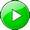 讀經：歷代志上一章一至二十七節。舊約裏有十二卷歷史書。頭三卷是約書亞記、士師記、路得記，末三卷是以斯拉記、尼希米記、以斯帖記。在這兩組三卷的中間有三對書：撒母耳記上、下，列王紀上、下，和歷代志上、下。我們從本篇信息開始歷代志上、下，以斯拉記，尼希米記，以斯帖記的生命讀經。這幾卷生命讀經的負擔可用以下四句話表達：一　在神永遠的經綸裏，父將子，就是美地所豫表包羅萬有的基督，分給信徒，作他們永遠的分，並將他們遷到祂裏面，使他們有分於祂。（西一１２，林前一３０，９。）二　信徒照著他們對基督的追求以及向基督的忠信，對基督的享受有程度上的不同；追求基督最高的成就，乃是藉著洋溢之恩，在神聖生命裏與基督一同作王。（腓三１３~１４，羅五１７下，２１下。）三　信徒被仇敵擄掠，是信徒在享受基督上最大的失敗，他們不認識基督復活的大能，也不憑耶穌基督之靈全備的供應而活。（腓三１０，一１９下。）四　無所不在、無所不能的三一神成了隱藏的神，在祂選民被擄分散時，在祂最高主宰之最智慧的祕密中，照顧他們。（斯一~十。）聖經實際上只告訴我們一件事，就是神照著祂心願的喜悅而有的永遠經綸。我們的神極其偉大，祂必定有個喜悅。基於祂的喜悅，祂定了一個永遠的經綸。神經綸的實際、中心和目標，乃是包羅萬有、超絕的基督。全本聖經就是為著這一件事，不是為著別的。聖經的安排分為兩段。第一段是舊約，是圖畫的一段。神的確是最好的作者，在祂所寫之聖經的前三十九卷裏，祂使用圖畫，所以這三十九卷滿了帶著豫言的圖畫。這些圖畫是舊約裏的表號、豫表和影兒。例如，亞當乃是『那以後要來者的豫像』。（羅五１４。）有些豫表也是豫言。這些豫言不是用明言，乃是用圖畫。舊約裏最大的豫表是以色列人的歷史；他們豫表今天神在地上的子民。因此，舊約裏以色列的歷史是表徵要來之事的大豫表。我們來到舊約十二卷歷史書，不該被這些書裏所陳明的歷史所打岔。那麼，我們為甚麼該留意歷史書？要答覆這問題，我們需要領悟，全本聖經乃是為著神的經綸，以基督為實際、中心和目標。我們讀歷史書時，需要禱告並尋求這些書裏一切豫表和豫言的正確解釋，尤其需要找出並認識一切豫表的內在意義。我們該專注於這些豫表的中心，就是基督是神經綸的中心。所以，我們尋求認識舊約歷史書裏所記載的內在意義，必須竭力將歷史書聯於神的經綸。這是我們在這次生命讀經裏所作的。壹　歷代志上、下在希伯來文聖經中原是一卷在希伯來文聖經中，歷代志上、下原是一卷。貳　作者歷代志上、下的作者可能是以斯拉。關於這點，我們該比較代下三十六章二十二至二十三節與以斯拉一章一至三節上半。這兩段是重複的，可證明歷代志上、下是以斯拉記的作者以斯拉寫的。參　時間代上涵蓋約四十一年，從主前一○五六年至主前一○一五年，不包括先祖的家譜；代下涵蓋約四百七十九年，從主前一○一五年至主前五三六年。肆　地點這兩卷書可能是以斯拉從被擄歸回後，在耶路撒冷寫的。伍　內容歷代志上、下涵蓋人類從亞當到亞伯拉罕的家譜、神選民從亞伯拉罕到掃羅家的家譜、以及以色列從掃羅王起，到他們被擄歸回止的歷史。由此可見，歷代志上、下涵蓋三種歷史：從亞當到亞伯拉罕，關於全世界的歷史；從亞伯拉罕到掃羅，關於以色列族未形成國以前之列祖的歷史；從掃羅時代到他們從被擄歸回，關於以色列國的歷史。陸　中心思想歷代志上、下的中心思想是非常要緊的。一　給我們神在人歷史中行動的全部紀事歷代志上、下的中心思想，第一是給我們神在人歷史中行動的全部紀事，包括從亞當到撒母耳的家譜，指明神在人歷史中的行動，要為神豫備道路，藉著成為人，使人成為神，在人性中實施祂永遠的經綸；這事不僅有關神選民的歷史，更是有關整個人類的歷史。撒母耳記上、下與列王紀上、下的中心觀點是神所揀選的族類，但在歷代志上、下裏，中心觀點乃是全部人類的族類。這需要一個不是從撒母耳起，而是從亞當起，一直到基督的世系；這與路加三章所記的基督家譜相符，而不像馬太一章所列的家譜。馬太一章的觀點是狹窄的，限於以色列。路加三章的觀點是廣闊的，包括全人類。這很強的證明，那要來作神具體化身的基督，不僅是為著神所揀選的一個族類，更是為著神所創造的整個人類。我們需要看見神在人歷史中的行動。你曾聽過『神在人歷史中的行動』這樣的說法麼？你信在今日動盪的世界局勢中，神仍在人的歷史中行動麼？我們需要相信，神從以前到現在都藉著人的歷史並在人的歷史中行動。神在亞當的歷史中行動，神也在亞伯的歷史中行動；這是在積極方面的行動。但神甚至也在該隱的歷史中行動；這是在消極方面的行動。從一九一八年起我對世界局勢的觀察，以及我對聖經中豫言的研讀，使我能見證，神的確在人的歷史中行動。例如，讓我們思想，對巴勒斯坦（就是美地）的主權之爭，已進行了數百年之久。誰是美地的地主，誰是合法的主人，是以色列人或阿拉伯人？猶太人說巴勒斯坦是他們列祖之地，阿拉伯人宣稱那是他們列祖之地。這問題尚未解決，仍在談判桌上。涉及這些談判的政治家都是愚昧的人，因為他們不認識神，也不認識神的話，就是聖經，卻談論神的事。神是巴勒斯坦的地主，惟有祂能解決這塊地的問題。我信政治家在為美地的主權談判時，主在諸天之上發笑。（詩二４。）關於美地的斷案不會由政治家決定，乃由諸天之上的那一位決定。不久主耶穌就要回來解決這事。祂來的時候，也許會對世界的政治家說，『這不是你的事－這是我的事。』我們已指出，歷代志上、下指明神在人歷史中的行動，是要為神豫備道路，藉著成為人，使人成為神，在人性中實施祂永遠的經綸。倘若這事無法成就，就無法解決今日世界局勢的問題。這地上一切的問題都等候一件事－許多人成為神人。這事不僅關乎神選民以色列人的歷史，也關乎整個人類的歷史。已過五十年間，世界局勢變化很大。在這五十年裏，神將地上各處的人調和在一起。在我們每半年一次的訓練裏，五十個國家的聖徒來在一起。這在五十年前是不可能的。這種各國的調和惟有神纔能成就。藉著這樣的調和，數千的神人就會產生。例如，在俄國，神人正在開展並擴增。全世界向著主恢復的職事都是敞開的。這職事已達到六大洲，我接到許多不同國家聖徒的感謝函說，他們敞開接受這職事。最近我釋放了神啟示的高峰－神成為人，為要使人在生命和性情上（但不是在神格上）成為神，以產生基督的身體，作祂的彰顯。現在我們需要禱告主給我們新的復興，是人類歷史中從未見過的復興。這樣的復興將是新事，因這與神的『嗜好』，祂的喜悅，祂的心願有關。神的喜悅是要成為人，使人在生命和性情上成為神。這是神的心願，祂心裏的『嗜好』，祂必要成就這事。我們看過，撒母耳記上、下與列王紀上、下的中心觀點是神所揀選的族類，而歷代志上、下的觀點是全部人類的族類。這指明神不但想到以色列人，也想到外邦人。我們多半不是以色列人，但神在已過的永遠裏就想到我們。以弗所一章四節告訴我們，我們都在創立世界以前蒙神揀選。為著祂在創立世界以前，在基督裏揀選了我們，我們讚美主。二　向我們陳明神對付猶大諸王的一些重要細節歷代志上、下的中心思想，也是向我們陳明神對付猶大諸王的一些重要細節，這是撒母耳記上、下與列王紀上、下所沒有記載的。許多讀聖經的人都覺得，歷代志上、下有點重覆，因這二卷書乃是論到撒母耳記上、下與列王紀上、下已經說過的事。我們需要看見，歷代志上開頭所記載人類歷史的一部分，是撒母耳記上、下或列王紀上、下所沒有記載的。不但如此，在歷代志上的末了，有大衛歷史的補充，在歷代志下的末了，有猶大諸王歷史的補充。以色列後來分為兩國：北國稱為以色列國，南國稱為猶大國。好王不在以色列國，乃在猶大國。歷代志下沒有說到以色列王，只說到猶大王，給我們別處找不著的細節，論到神如何對付他們，也告訴我們神那樣對付他們的原因。三　給我們神在人歷史中行動的一部完整歷史最終，歷代志上、下是神在人歷史中行動的一部完整歷史，就是從亞當到亞伯拉罕，從亞伯拉罕到撒母耳，以及從帶進君王職任的撒母耳到以色列被擄歸回。柒　這次查讀所涵蓋的分段在這次生命讀經裏，我們不會說到全部歷代志上、下，只說到這些書的某些部分。我們主要是說到歷代志上、下補充列王紀上、下之歷史的那些部分。撒母耳記上、下生命讀經與列王紀上、下生命讀經所說過的事，不會在這裏重複。我們這次查讀所涵蓋的分段，包括從亞當到以色列十二支派的家譜；（代上一~九；）大衛歷史的補充；（代上二二２~二九３０；）猶大諸王歷史的補充。（代下十一５~２３，十三１~２１，十四６~十五１５，十七１~１９，十九１~二十３０，二一１２~１８，二四１４下~２４，二五５~１６，二六６~２１上，二八８~１５，二九３~三二８，三三１１~１７，三四３~７，三六２０下~２３。）所以，這次查讀說到三件事：人類的家譜、大衛歷史的補充、以及猶大諸王歷史的補充。第二篇　神的複製讀經：創世記一章二十六節，三章十五節，二十二章十八節，撒母耳記下七章十二至十四節，約翰福音十二章二十四節。在本篇信息中，我有負擔說到一件非常顯著的事－神的複製。人照著神類被造神創造了諸天和地之後，一個天使背叛了，成了神的仇敵撒但。這破壞了神原初的創造。然後，神進來修造、重造並恢復宇宙。在這恢復裏，神創造了億萬的活物，包括各種飛鳥和動物。雖然神創造了這麼多的活物，但這些活物沒有一個像祂。因此神就照著祂的形像，按著祂的樣式來造人。（創一２６。）所以，人不是照著自己的類被造，乃是照著神的類被造。神沒有創造人類；祂乃是照著神類來造人。神完成亞當和他妻子的創造以後，看著祂所造的一切。祂看著地和其上的一切，惟有亞當和夏娃是祂的喜悅，祂的『嗜好』。惟有他們能使神喜樂，因為惟有他們是祂的類。神在看亞當時也許說，『我喜歡看人。這是我的嗜好；這是我的類。』然而，神的嗜好還沒有完成，因為那時人只有神的形像和神的樣式，並沒有神的生命和神的性情。人有神的形像，卻沒有神自己。神成為人照著神永遠的計畫，祂自己必須成為人。神是全能、無所不能的，但祂從不倉促行事。我們也許一有個主意，就立刻去實行；神卻不是這樣。祂非常慢，且滿有忍耐。祂在已過的永遠裏定了一個經綸。然後祂創造諸天和地。後來祂修造並恢復被破壞的創造；在祂恢復和進一步創造末了的工作裏，神創造了人，就是祂的嗜好，但那不是神真正的嗜好。神真正的嗜好乃是祂自己要成為人。亞當墮落以後，神應許夏娃，祂要來作女人的後裔，（創三１５，）但是此後，祂等候了四千年，纔成為人。我若是祂的同伴，我也許會說，『神阿，既然你的心願是成為人，為甚麼你不現在就這樣作？你告訴墮落的人，你要來作女人的後裔。為甚麼你不今天就來作這後裔？』神若被問及這樣的問題，祂也許說，『我不像你這麼小。我是大的，在我千年如一日。』神賜下創世記三章十五節的應許後大約兩千年，神又應許亞伯拉罕要有一個後裔，成為萬國的福。（二二１８。）神似乎說，『亞伯拉罕，你要有個後裔。這後裔就是我自己成為人，作全地的福。』但亞伯拉罕忍耐不住，聽從了撒拉的題議，藉著使女夏甲得著一個孩子。亞伯拉罕沒有產生一個應許的後裔，反而產生一個錯誤的後裔－以實瑪利。然而，神在成為人以前，繼續等待著。又過了一千年，到了大衛的時代，神還是沒有來成為人。但神告訴大衛，他要得著一個後裔；這後裔將是神的兒子。（撒下七１２~１４。）這兒子就是神自己。神向大衛豫言到這後裔，但祂仍然沒有來成為人。至終，又過了一千年，在亞當被造四千年以後，神來成為人，由聖靈成孕，並由童女所生。（太一２０，２３。）祂長到三十多歲，然而沒有人知道祂是神成為人，成為一個神人。一粒麥子產生許多子粒到了有一天，主耶穌這神人說，祂是一粒麥子要落在地裏死了，而成為許多子粒。（約十二２４。）這許多子粒實際上就是許多的神，作神的複製。第一個子粒－第一個神人－是原型，由這一粒藉著死與復活所產生的許多子粒－許多神人－是大量複製。這是神的複製。有些人聽見神被複製，也許感到震驚，認為這樣的說法是無稽之談。然而，這正是約翰十二章二十四節所啟示的。神真正的嗜好是要在全地許多國家得著祂的複製。這樣的複製使神喜樂，因為祂的複製看起來像祂，說話像祂，生活像祂。神在這複製裏，祂的複製有祂的生命、祂的性情和祂的構成。這是何等大的事！神以忍耐作變化的工作雖然我們是神的複製，但這複製－神的嗜好－不是這樣完整或完全，因為我們許多有神生命的人，沒有憑祂的生命而活。有些人的確憑神的生命而活，但他們沒有不斷憑祂的生命而活。可能早晨他們憑神的生命而活，但後來他們發了脾氣，於是就活得像蠍子。這就是說，早晨他們是神，但後來他們成了『蠍子』。晚上他們也許變得更壞，活得像魔鬼撒但。說在基督裏的信徒活得像撒但，並不過分。有一天，主耶穌轉向愛祂的彼得，對他說，『撒但，退我後面去罷！』（太十六２３上。）因為彼得成了撒但，他就需要背起他的十字架，使撒但被置於十字架。在我們日常的生活中，我們也許有時候是神，有時候是蠍子，有時候像撒但。因為這是我們實際的情況，我們當然需要被變化。你知道今天我們的神在作甚麼？神正滿有忍耐的在我們身上作變化的工作。因著領悟我們是誰而有革命性的改變自從一九六二年這職事到了美國以來，我實際上只傳講一件事－神成為人，為要使人在生命和性情上成為神。然而，直到一九九四年二月，我纔得著這樣清楚的看見，有沉重的負擔要告訴神的子民，我們眾人都在生命和性情上（但不在神格上）是神。認識我們是誰，並領悟我們是誰，會使我們有革命性的改變。假定某位活得像蠍子的弟兄，領悟他是神的兒女，在生命和性情上是神，這位弟兄立刻會有徹底的改變。與他有關的氣氛和一切也會隨之改變。倘若今天所有的基督徒都領悟，他們在生命和性情上是神，整個世界都會不同。已往十個月裏，我常查問自己：『一個神人是這樣麼？你說信徒已在生命和性情上成為神，但你現在是甚麼？你是神或是別的東西？』我的回答是悔改，並求主赦免，因為至少有一些我作的事，不是在祂裏面或照著祂作的。這種領悟使我有革命性的改變。基要基督教的陳腐一面，神這宇宙的統治者在外面作了許多事，使世界各處的人能調和。另一面，神在地上有個恢復，祂的恢復在祂的引導之下已有七十二年。這些年間，祂釋放了數千篇印出來的信息，這些信息已進入數千個家庭裏。這些信息已在全世界許多國家被接受。我常常接到感謝函。最近有人寫信給我說，他聽到關於我們的謊言，但他讀加拉太書生命讀經時，眼睛被開啟，看見了真理。這樣的刊物已達到許多國家，我們信主要用這些刊物得著祂所願望的。基督教在地上已超過十九個世紀，雖然持守並繼續教導基要的信仰，但這基要的信仰並沒有達到神聖啟示的高峰－神藉著成為肉體成為人，然後經過人性生活、死與復活，好得著祂自己的大量複製。因為基要的基督教沒有達到這高峰，基要的教訓已變得陳腐。結果，在公會裏許多人沒有目標，不知道該往那裏去。甚至今天基督教裏許多領頭的人也不知道如何往前；他們無處可去。你參觀基督教書店，看看那裏出售怎樣的書籍。許多書籍滿了老舊、陳腐的基要教訓。因為基要的基督教已變得陳腐，牠就失去衝擊力和效力，像失了味的鹽一樣。（太五１３。）在美國的基督徒中間，誰是鹽？鹽應當能彀消殺腐敗，但今天基督徒中間這消殺的能力在那裏？在多數的社區中，很難分辨誰是基督徒，誰不是基督徒，所有的人都差不多。神聖啟示的高峰我很喜樂，在已往十個月裏，主釋放了聖經中神聖啟示的高峰。最近，我用中文寫了一首關於神成為人，為要使人在生命和性情上成為神的詩歌。許多聖徒唱這首詩歌時，喜樂忘形。一　何大神蹟！何深奧祕！神竟與人聯調為一！神成為人，人成為神，天使、世人莫測經綸；出自神的心愛美意，達到神的最高目的。二　神成肉身，來作神人，為要使我能成為神，生命、性情與祂同類，惟我無分祂的神位；祂的屬性變我美德，祂的榮形在我顯活。三　不再是我單獨活著，乃是神我共同生活；並與眾聖神裏配搭，建成三一宇宙之家，且成基督生機身體，作祂顯身團體大器。四　最終聖城耶路撒冷，異象、啟示集其大成。三一之神，三部分人，永世對耦是人又神；神性人性互為居所，神的榮耀在人顯赫。（詩歌附五首。）照著這首詩歌，神與人聯調是極大的神蹟，極深的奧祕。神成為人，為要使人成為神。這樣的經綸對天使、世人都是莫測的。這經綸乃是出自神的願望，要搆上、達到神目標的高峰。最終聖城耶路撒冷，將是全本聖經一切異象、啟示的集大成。三一之神和三部分人，要在永世裏成為愛的對耦，他們是人，卻又是神。神性、人性要成為相互的居所，神的榮耀要在人身上顯赫輝煌到極點。我盼望全地眾召會的聖徒，尤其是同工和長老，都看見這啟示，然後起來禱告，求神給我們新的復興－一個歷史上從未有過的復興。第三篇　從亞當到以色列十二支派的家譜讀經：歷代志上一至九章。在本篇信息中，我們要來看從亞當到以色列十二支派的家譜。這家譜包括在歷代志上前九章。壹　從亞當到亞伯拉罕的家譜一章一至二十七節是從亞當到亞伯拉罕的家譜。在這家譜中主要的人物是亞當、以挪士、以諾和挪亞。貳　亞伯拉罕的家譜二十八至三十四節說到亞伯拉罕的家譜。這裏主要的人物是亞伯拉罕、以撒和雅各。參　以掃的家譜以掃的家譜（３５~５４）不在馬太一章一至十七節，和路加三章二十三至三十八節所記載的基督家譜這條線上。肆　以色列的家譜代上二至九章記載以色列的家譜。以色列有十二個兒子。這十二個兒子成了十二支派的先祖。下面幾章直到第九章，乃是這十二支派的家譜。伍　猶大的家譜代上二章三節至四章二十三節是猶大的家譜。一　主要的人物在這家譜中，主要的人物是猶大、迦勒、波阿斯、耶西、大衛和所羅門。二　猶大支派是君王支派猶大支派是君王支派；（五２上；）產生從大衛到基督的諸王。因此，猶大的家譜在十二支派的十二個家譜中，是惟一算在馬太一章和路加三章所記載基督家譜之線上的。三　在猶大的家譜中顯著的事在猶大的家譜中，顯著的事是猶大從他的兒婦他瑪生法勒斯和謝拉。（代上二４。）聖經在這事的記載上是誠實的。四　猶大一個子孫特別的禱告四章十節有猶大一個子孫特別的禱告：『雅比斯求告以色列的神說，甚願你豐厚的賜福與我，擴張我的境界，你的手常與我同在，以致保佑我不遭災禍，不受其苦！』神就使雅比斯所求的成就。我盼望我們眾人都有這樣的禱告，求神擴張我們對美地享受的境界，就是對基督享受的境界。我們都需要禱告：『神阿，在得著基督和享受基督的事上，擴張我的境界。』五　在猶大的家譜中所包括的事猶大的家譜包括大衛的家譜和所羅門的家譜。１　大衛的家譜大衛的家譜記載在三章一至九節。大衛有六個兒子是他在希伯崙作王七年零六個月期間所生的。大衛有十三個兒子是他在耶路撒冷作王三十三年期間所生的，包括拔書亞（拔示巴）生的所羅門。大衛的女兒他瑪，和他妃嬪生的兒子不在其內。２　所羅門的家譜在所羅門的家譜中，（１０~２４，）主要的人物是所羅門、亞撒、希西家和所羅巴伯。陸　西緬的家譜西緬的家譜記載在四章二十四至四十三節。關於這支派顯著的事，乃是他們有肥美的草場，地又寬闊又平靜，並且他們擊敗了亞瑪力人。今天我們也該有這樣豐富、寬闊的草場。這就是說，我們享受基督作我們的美地，該是又寬闊又平靜的。柒　流便的家譜接著有流便的家譜。（五１~１０。）流便是以色列的長子。因他污穢了父親的床，他長子的名分就歸了約瑟的兩個兒子，使他們成為兩個支派，承受雙分美地為產業。（１~２。）這對我們該是警告：因著我們的失敗，我們會失去享受基督的長子名分。捌　迦得的家譜迦得的家譜記載在五章十一至十七節。玖　插進的話十八至二十六節是插進的話。');一　流便人、迦得人、和瑪拿西半支派的人，擊敗了他們的仇敵，得了仇敵的地為業流便人、迦得人、和瑪拿西半支派的人，因著神的幫助，擊敗了他們的仇敵，得了仇敵的地為業，因為他們在陣上呼求神，並且信靠祂。（１８~２３。）這是我們今天的好榜樣。我們該呼求神，告訴祂，我們要得著更多基督，據有更多基督，並享受更多基督。二　流便人、迦得人、和瑪拿西半支派的人得罪了神流便人、迦得人、和瑪拿西半支派的人得罪了神，如同淫婦隨從迦南諸民的神；以色列的神就激動亞述王來擄掠他們，把他們從自己的地擄去（２５~２６。）拾　利未的家譜六章有祭司支派利未的家譜。一　利未有一個兒子是哥轄利未有一個兒子是哥轄，哥轄有一個兒子是暗蘭，暗蘭的兒子是亞倫、摩西，女兒是米利暗。（１~３。）這是亞倫、摩西和米利暗的家譜。二　亞倫的一個子孫被擄到巴比倫亞倫的一個子孫約薩答，被尼布甲尼撒擄到巴比倫。（１５。）連祭司支派的子孫也被擄到巴比倫，這是極其不幸的事。三　申言者撒母耳是大背叛者可拉的子孫申言者撒母耳是大背叛者可拉的子孫，可拉是利未的兒子哥轄的子孫；（１６~１７；）撒母耳的孫子希幔，是在殿中歌唱的，也是作詩的。（３３，詩八十八篇題。）先祖可拉是大背叛者，但他的一個子孫是撒母耳，另一個是希幔。這個事實指明神的憐憫和恩典是無限的。四　大衛派哥轄的子孫在耶和華殿中管理歌唱的事大衛安設約櫃之後，派哥轄的子孫在耶和華殿中管理歌唱的事，他們就在會幕前當差歌唱，直到所羅門在耶路撒冷建造了聖殿；他們供職，他們的族弟兄利未人，也被派辦神殿中帳幕內的一切事。（代上六３１~４８。）在豫表裏，這表徵召會的事奉，一切必須藉著那靈的安排安置得有秩有序。五　亞倫和他的子孫是祭司亞倫和他的子孫是祭司，住在十三座城裏。（４９~６０。）六　利未人住在各支派中的城裏六十一至八十一節告訴我們，利未人住在各支派中的城裏。拾壹　以薩迦的家譜七章一至五節是以薩迦的家譜。以薩迦的家族以有大能的勇士著名，他們是絕佳的戰士。拾貳　便雅憫的家譜便雅憫的家譜見於七章六至十二節和八章一至四十節，主要的人物是掃羅和約拿單。（八３３。）便雅憫的子孫好戰，（七９，１１，八４０，）住在耶路撒冷附近。拾參　拿弗他利的家譜七章十三節記載拿弗他利的家譜。拾肆　瑪拿西的家譜十四至十九節與瑪拿西的家譜有關。拾伍　以法蓮的家譜以法蓮的家譜記在二十至二十九節。以法蓮人住在伯特利四圍。拾陸　亞設的家譜亞設的家譜（３０~４０）告訴我們亞設支派有大能的勇士，並且好戰。（４０。）拾柒　歸回之以色列人的家譜九章一至三十四節是歸回之以色列人的家譜。那些先回來住在自己地業城邑中的，有以色列人、祭司、利未人和尼提寧，就是當殿役的。（２。）住在耶路撒冷的有猶大人，便雅憫人，以法蓮人和瑪拿西人。（３~９。）祭司（１０~１３）和利未人（１４~３４）住在耶路撒冷。在供職的利未人中，有叛逆神和摩西的大背叛者可拉的子孫。（１９，３１，民十六。）拾捌　掃羅家的家譜最終，代上九章三十五至四十四節是住在基遍之掃羅家的家譜。在本篇信息中，我們簡單的陳明從亞當到以色列十二支派家譜的概念。我信你若仔細讀這幾章，那靈會給你看見這裏所說之事的屬靈意義。第四篇　神福音的最高點讀經：提摩太前書一章四節，創世記一章二十六節，約翰福音十二章二十四節，哥林多前書十章十七節，歌羅西書三章十一節。在本篇信息中，我有負擔說到神福音的最高點－神成為人，為要使人在生命和性情上，但不在神格上，成為神。神類和人類永遠的神在祂的永遠裏，照著祂的心願有一個『夢』，使祂定了一個計畫，這計畫在新約裏稱為神的經綸。（提前一４，弗一１０，三９。）於是神創造宇宙，以祂的心願（亞當）為中心。這心願一點不差乃是與神同類的人，（創一２６，）他要繁殖而充滿全地。（２８。）神乃是照著祂的類來造人。這就是說，在人墮落以前，沒有人類，只有神類。從神的觀點看，『人類』這辭是消極的，因為不該有人類，只該有神所創造作為神類的人。然而，人從墮落以後，與神分開，成了人類。由於這墮落，撒但進來引起難處，全世界就被拋進混亂裏。從人類混亂的世界中，神揀選了亞伯拉罕，他的後裔成了以色列國。以色列國不該與萬國並列，因為她雖在萬國之中，卻不與萬國同列。這國是分別的子民，聖別歸神的聖別子民。神用祂的選民以色列作豫表，表徵在墮落的人類之中，神所要得著一班將來的人。神成為人產生神人類在亞伯拉罕二千年以後，揀選的神成為一個人。這位神人藉著祂的死與復活，產生祂自己的大量複製。祂是那一粒麥子，成了許多子粒。（約十二２４。）這許多子粒磨成細麵，調成一個餅。（林前十１７。）主耶穌這位神的獨生子，乃是那獨一的子粒，祂使我們成為許多子粒，與祂『同胎』所生的許多弟兄，（羅八２９，）調和成一個餅，一個身體。我們中間沒有國籍、種族、或社會地位的分別。（西三１１。）我們是新的一類，是『神人類』。正如有許多新辭描寫人類文化中新的發展，照樣，我們需要新的辭彙和發表，描寫我們屬靈文化中的事。『神人類』就是這樣一個發表。在基督裏，神與人成為一個實體，就是神人。在神的創造裏沒有人類，只有人作神類。由於人的墮落，纔產生了人類。至終神成為人，得著祂自己的大量複製，因而產生新的一類。這新的一類既不是神類，也不是人類，乃是神人類。今天我們在基督裏的信徒乃是神人類；我們是神人。神調和地上的萬國，使我們這些神人調和成為一個身體照著我們的家譜，我們彼此分散遠離。我們如何能調和成為一個身體？因著已過五十年間地上所發生的重大改變，如今這成為一件可能的事。藉著現代化的運輸和交通工具，全地的人都能調和。在我們每半年一次的訓練裏，來自五十個國家之多的聖徒聚在一起。今天全球成了小地球，使我可以對來自這許多不同國家的人講說聖言。我在得救那天告訴主，從那時起我要走遍中國一村又一村，傳講聖經，告訴人關於耶穌基督的事。我的存心是只向我的同胞講說。我從未夢想會在美國這裏，對來自五十個國家的聖徒講說。由此我們看見，是神將全地調和在一起，將我們調和成為一個身體。一九三八年有一天，我接到北平一位姊妹的信，裏面有兩張支票。這位姊妹告訴我，她信神會差遣我去美國，一張支票是為著我旅途的花費，另一張是為著我去的時候我家人的需用。我回答她說，我沒有負擔去美國。但她告訴我，我該保留支票，遲早主會差遣我到美國。二十年後我訪問這個國家，至終成了美國公民。這是主的作為。行傳五章三十一節告訴我們，主耶穌在祂的升天裏是元首和救主。祂是地上君王的元首，（啟一５，）而我乃是被祂差遣到這裏。神創造地，並照著祂的類造人。人墮落了，成為人類。從墮落的人類中，神揀選亞伯拉罕作另一班人的父。再過二千年，神成為人，並活在地上作神人。我很喜樂，我成了美國人，但我更喜樂，我成了神人。藉著歸化，我成為美國人，但藉著重生，我成為神人。你知道神今天要甚麼麼？我們可以說，祂要基督徒，和在基督裏的信徒。但事實上，神所要的不僅僅是基督徒，或甚至在基督裏的信徒。祂乃是要一大群神人。我信我們坐在諸天之上的神，每當看見神人的聚集，尤其是來自五十個國家神人的聚集，就很喜樂。在這樣的聚集中，每個人都有神人的樣式。現在我要請你看詩歌第一百五十四首：一　遠在時間尚未起首，萬有尚都未開始，在父懷中並榮耀裏，你是神的獨生子。當父將你賜給我們，你的身位仍一樣，為將父的所有豐滿，藉著聖靈來表揚。二　藉著你死並你復活，你就成為神長子；藉著重生分賜生命，我們成為神眾子。我們是你生命繁殖，是你許多的弟兄，我們是你榮耀複本，是你神聖的擴充。三　你曾是那惟一麥粒，落到地裏而死了；藉著死亡，並藉復活，顯出繁殖的榮耀。你使我們由你得生，變成許多的子粒；眾人調和成為一餅，作你豐滿的身體。四　我們是你的複製品、是你身體並新婦、是你表現、是你豐滿，永遠讓你來居住。我們是你普及、繼續、是你生命的開展、是你長成、是你富餘，與你合一永無間。這首詩歌說，基督這獨生子曾是那惟一麥粒。藉著祂的死與復活，祂使我們變成許多的子粒。既是這樣的子粒，我們就是神的眾子，（來二１０，）與基督『同胎』所生的許多弟兄。現在這許多子粒調和成為一餅，就是基督的身體，祂的複製品。人成為神在第二至第五世紀，教父們發現聖經裏三個高超的奧祕：（一）三一神，神聖的三一，最高的奧祕；（二）基督的身位；（三）人成為神，就是人在生命和性情上，但不在神格上成為神。然而，第五世紀以後，關於這末了一個奧祕的真理逐漸失去了。今天的基督教使用奈西亞信經，確認頭兩個奧祕－神聖三一的奧祕與基督身位的奧祕，但許多人沒有看見第三個奧祕－神成為人，為要使人在生命和性情上成為神。今天在多數的基督徒中間，沒有關於這點的教導。但我很強的覺得，主要恢復這真理。就真理而論，這也許是主所要恢復的最後一項。因著領悟我們是神人而有革命性的改變當我們想到自己是神人，這種想法，這種領悟，會使我們在日常的經歷中有革命性的改變。例如，一位弟兄也許對他的妻子不高興。但他一記得他是神人，他的態度就會立刻改變。他會渴望作神人丈夫。我們需要領會，作為人類的一部分，乃是一件消極的事。在神的觀點裏，『人類』是指墮落之人消極的辭。身為在基督裏的信徒和神的兒女，我們不是人類，我們乃是神人類。領悟這點，會使我們改變，甚至有革命性的改變。當我們領悟我們是神人，我們會說，『主，你是第一位神人，我們是許多跟隨你的神人。你過人性生活，不是憑你屬人的生命，乃是憑神神聖的生命，以彰顯祂。祂的屬性成了你的美德。你活在這地上，每天都在死。你是被釘死而活著。主，今天你是我的生命，是我的人位，你就是我。所以我必須死。我需要模成你的死。我必須每天被釘死而死，以過神人的生活，人性的生活，但不是憑我屬人的生命，乃是憑神聖的生命，以你的生命和你的性情作我的構成，彰顯你神聖的屬性，這屬性成了我人性的美德。』這使我們不只成為基督徒，或在基督裏的信徒，乃成為與神同類的神人。這是神福音的最高點。傳揚神成為人，為要使人在生命和性情上成為神的真理，並過神人的生活，帶進新的復興，結束這世代照著這福音，我們雖然墮落，基督卻為我們死。我們若相信祂，接受祂，我們就要得著永遠的生命，成為神的兒子。今天基督徒都承認，所有在基督裏的信徒都是神的兒子，或神的兒女，但他們不敢承認，在基督裏的信徒是神。在這世代的末了，我們教導並傳揚一個真理，就是神成為人，為要使人成為神，在生命和性情上，但不在神格上，與祂一樣。聽見這真理乃是一大福分。聽見神要一班神人以後，你如何能滿意於成為別的？你要成為甚麼？你要成為典型的中國人或典型的美國人麼？你要僅僅成為基督徒或在基督裏的信徒麼？我們都該宣告，我們要過神人的生活。至終，神人將是勝利者，得勝者，作耶路撒冷裏的錫安。這要帶進歷史上前所未見新的復興，也要結束這個世代。第五篇　大衛歷史的補充讀經：歷代志上二十二章二節至二十九章三十節。代上二十二章二節至二十九章三十節是大衛歷史的補充。壹　大衛為著建造神的殿，豫備甚多材料大衛為著建造神的殿，豫備甚多材料，豫表基督用祂追測不盡的豐富為供備，以建造神的召會。（二二２~５，１４~１６上，二九２~５上。）基督所供備的一切豐富，就是基督自己。大衛是基督的豫表，爭戰並得著勝利。基督是獨一有資格，為著建造神的召會供備材料的一位。大衛所供備一切材料的屬靈意義，我們已在王上五至七章的生命讀經裏講過。大衛在他受患難、試煉、並爭戰得勝上的豫備，豫表基督在祂受試煉、並勝過撒但同他黑暗權勢上豐富的供備，以建造神的召會。照著新約的記載，基督過爭戰的生活，主要是與神的仇敵撒但爭戰。在祂的得勝裏，祂豫備了一切建造神召會的材料。貳　大衛囑咐所羅門在代上二十二章六至十三節、十六節下半，大衛囑咐所羅門，在太平中建造神的殿。父親大衛是戰士以得著供備。兒子所羅門不是戰士，乃是平安王。他在太平中享受了藉著他父親的得勝所得著並達到的。參　大衛囑咐以色列的眾首領在十七至十九節，大衛囑咐以色列的眾首領幫助所羅門建造神的殿。肆　大衛安排祭司和利未人供職的班次二十三至二十六章記載大衛安排祭司和利未人供職的班次。這豫表身體的頭基督設立了祂身體中的等次，給所有的肢體持守。我們需要領悟，基督的身體中有等次，每一個不同的肢體都設立在個別的地位上。身體中的安排不是誰高誰低的事；反之，這安排全然是由於基督的設立。我們需要領悟，基督所有的肢體都是必需、有用的，我們也該滿意於基督所將我們安置在祂身體中的地位。一　立他兒子所羅門作以色列的王大衛立他兒子所羅門作以色列的王，指明所有的祭司和利未人都在他之下。（二三１。）二　祭司分為二十四個班次亞倫的子孫作祭司的，分為二十四個班次。（二四１~１９。）今天在召會生活中，我們也是在不同的班次裏事奉。三　利未人供職的班次大衛也安排利未人供職的班次。（二三２~３２，二四２０~二六３２。）１　利未三個兒子之子孫的職任利未三個兒子革順、哥轄、米拉利之子孫的職任，描述在二十三章二至二十三節。利未人的總數是三萬八千人，都是三十歲以上的男丁。（２~３。）其中有二萬四千人，監督耶和華殿的事，有六千人是官長和審判官，有四千人是守門的，有四千人用大衛所作的樂器頌讚耶和華。（４~５。）革順、哥轄、米拉利的家譜記載在六至二十三節。２　所有供職的利未人從旁幫助祭司所有二十歲以上供職的利未人，要從旁幫助祭司，照料神殿中的一切事務。（２４~３２。）在今天的召會生活中，有些年輕的該為年長的承擔一些事奉。３　其餘的利未人都掣籤供職其餘的利未人，無論老少，都掣籤供職，正如他們的弟兄亞倫的子孫一般。（二四２０~３１。）這進一步指明，每個事奉的人都必須按正確的等次。４　大衛和軍中的眾首領分派亞薩、希幔、並耶杜頓子孫中的一些人大衛和軍中的眾首領分派亞薩、希幔（他是大背叛者可拉的子孫－民十六，也是撒母耳的孫子－代上六３３）、並耶杜頓子孫中的一些人，為大衛王所派作首領，用琴、瑟、鈸申言（歌唱），將他們分為二十四班。（二五。）向神歌唱讚美，是以色列人敬拜神的主要部分。（參弗五１９。）今天我們需要對神有更多的歌唱讚美。５　守門的分成班次守門的，其中有些是大背叛者可拉的子孫，分成班次看守殿的東、北、南、西門，和庫房的門。（代上二六１~１９。）６　利未人有些被分派看守神殿的府庫利未人有些被分派看守神殿的府庫和奉獻之物的府庫；這些奉獻之物是大衛王、族長和眾軍長為著修造耶和華的殿，從他們爭戰奪得之物中獻上的，以及撒母耳、掃羅、押尼珥和約押所奉獻之物。（２０~２８。）這表明大衛豫備材料以建造殿，而別人藉著勝過仇敵得著擄物，然後將這擄物獻給神，以維修神的殿。這可比喻為今天召會的情況。就一面說，召會已由基督藉著祂的使徒所建造，現今我們只需要維護或修造所建造的。７　利未人也有一些被任命管理外務利未人也有一些被任命作官長和審判官，管理以色列的外務。（２９~３２。）８　大衛的安排豫表那靈的安排大衛安排以色列人事奉神的班次，與神的殿有關，豫表在新約裏那靈在召會事奉上，有次序的安排。（林前十二４~１１，十四４０。）伍　在大衛之管理行政中的官長代上二十七章說到在大衛之管理行政中的官長。一　服事王的官長有十二班服事王的官長有十二班，每班二萬四千人，全年按月輪流，辦理王事。（１~１５。）這是過度的，可能是所羅門以後背叛的隱藏因素。任何過於奢侈的享受都無法持久。今天沒有人該有過度和太奢侈的享受。二　十三位軍長管理十二支派和亞倫家十三位軍長管理十二支派和亞倫家。（１６~２２。）這裏我們該留意，以色列人二十歲以下的，大衛沒有數點，因為懼怕耶和華的烈怒。（２３~２４。）大衛數點百姓得罪了神，（撒下二四，）因此他不敢數點年輕的人。三　有官長管理王的府庫又有官長管理王的府庫，並監理王的產業。（代上二七２５~３１。）四　大衛有謀士、教師、伴友、和他軍隊的元帥大衛有謀士、教師、伴友、和他軍隊的元帥。（３２~３４。）五　豫表召會裏服從基督的權柄和作頭在大衛行政裏管理的次序，豫表新約召會裏服從基督的權柄和作頭。（林前十一３，弗四１５。）陸　大衛在耶路撒冷招聚以色列的眾首領代上二十八、二十九章記載大衛在耶路撒冷招聚以色列的眾首領。一　他向會眾的訓言二十八章二至八節是大衛向會眾的訓言。１　推介他兒子所羅門為建造神殿的人大衛推介他兒子所羅門為建造神殿的人。（２~７。）大衛說，他心裏本想為耶和華建造殿宇。然而，耶和華告訴他，他不可為祂的名建造殿宇，他兒子所羅門必建造祂的殿。（２~３，６。）２　囑咐他們謹守耶和華的一切誡命大衛囑咐眾首領謹守耶和華的一切誡命，使他們可以承受美地，遺留給他們的子孫為業，直到永遠。（８。）他們若在神面前行得合宜，就會享受那地，並將那地遺留給他們的子孫為業。二　囑咐他兒子所羅門事奉神，並且建造神的殿在九至二十一節，大衛囑咐他兒子所羅門事奉神，並且建造神的殿。他囑咐所羅門要『全心樂意的事奉祂，因為祂鑒察人的心，知道一切心思意念』。（９。）然後大衛囑咐所羅門，照著他被靈感動所得的樣式，建造神的殿，神必與他同在，並有祭司、利未人、甘心有智慧能辦理各樣事的人、又有眾首領和眾民，全心聽從他的命令。（１０~２１。）三　他為建造神殿所豫備的材料和禮物，激動以色列眾首領樂意獻給神大衛為建造神殿所豫備的材料和禮物，激動以色列眾首領樂意為建造祂的殿獻上他們的禮物，以致以色列人和大衛王都極為歡樂。（二九１~９。）在這事上，大衛與以色列眾首領乃是一。四　他在全會眾面前稱頌耶和華十至十九節是大衛在全會眾面前稱頌耶和華。１　讚美神首先，大衛讚美神的尊大、能力、光彩、得勝和威嚴。（１０~１２。）２　稱謝神其次，大衛稱謝神，因他和百姓能樂意將他們從神所得的一切獻回給神，乃是出於神。（１３~１７。）他們從神得著了這麼多，就將他們所得的獻回給神，以建造神的殿。３　求神大衛繼續求神保守並堅定祂民以色列的心，常在這樣好的光景中，並賜他兒子所羅門純全的心，遵守神的命令、法度、律例，成就這一切，建造神的殿宇。（１８~１９。）五　全會眾的反應二十至二十五節描述全會眾的反應。１　稱頌耶和華百姓稱頌耶和華，向祂獻祭，敬拜祂。（２０~２１。）２　在耶和華面前喫喝，第二次立大衛的兒子所羅門作王百姓在耶和華面前喫喝，第二次立大衛的兒子所羅門作王；以色列眾人也都聽從他，眾首領和勇士、並大衛王的眾子，都服從所羅門王；耶和華使所羅門在以色列眾人眼前甚為尊大，又賜他君王的威嚴，勝過在他以前的以色列王。（２２~２５。）六　大衛年紀老邁，就死了大衛年紀老邁，日子滿足，享受豐富尊榮，就死了。（２８。）雖然我們需要認識這些歷史的事實，但關於這些我不是很有負擔，因這些不是聖經的中心、實際和目標。聖經的中心、實際和目標乃是神的經綸。神的經綸是神要成為人，為要使人在生命和性情上，但不在神格上，成為神，以產生新耶路撒冷，作三一神的擴增和彰顯，直到永遠。新耶路撒冷的建造乃是神將祂自己構成到人裏面，使人在生命、性情和構成上與神一樣，使神與人成為一個團體的實體。第六篇　猶大諸王歷史的補充（一）讀經：歷代志下十一章五至二十三節，十三章一至二十一節，十四章六節至十五章十五節，十七章一至十九節，十九章一節至二十章三十節。歷代志上、下是舊約中其他歷史書的補充。首先，歷代志上有人類歷史的補充，因為撒母耳記上、下和列王紀上、下沒有包括人類的家譜，就是見於代下一至九章者。在前面的信息裏，我們看過大衛歷史的補充。在本篇信息中，我們要來看猶大諸王歷史的補充。壹　羅波安的歷史代下十一章五至二十三節說到羅波安作王。一　能幹精明羅波安能幹精明。（２３。）二　沒有為神在地上的權益勞苦雖然羅波安能幹精明，但他沒有為神在地上的權益勞苦，以建立神的國，反而為自己的權益工作，使神的國不僅成為他自己的王國，也成為他子孫的王國。（２２~２３。）因此，他失去他國的大部分。他父親所羅門的國是榮耀光彩的，但羅波安開始作王不久，就幾乎失去了整個國。這損失是由於他沒有為神的權益勞苦。三　他的路和情形不正確羅波安的國是照著神所揀選獨一的地方，（申十二１３~１４，）在一的正確立場上；他也是基要的，不是背道的。但他所走的路和他所造成的情形，並不正確。他留在耶路撒冷正確的立場上，他也相信並遵守摩西照著神的啟示而有的教訓。他沒有離開神的真理和神的說話，但他卻為自己的權益勞苦，沒有為神的權益勞苦。所有的長老都該留意這點。作長老的，你是在正確的立場上，也可能是基要的，但你在為甚麼勞苦？你在為神的權益，或為自己的權益勞苦？你若為自己的權益，你就使地方召會成為你自己的小王國，不是神國的一部分。四　以色列全地的祭司和利未人，撇下他們的產業，來到猶大與耶路撒冷由於羅波安的國正確的立場，並他基要的信仰，以色列全地的祭司和利未人，都撇下他們的產業，來到猶大與耶路撒冷。以色列各支派中，凡立定心意尋求耶和華的，都隨從利未人，來到耶路撒冷，祭祀（就是獻祭）他們列祖的神，因而堅固猶大國，扶持所羅門的兒子羅波安三年，因為他們三年遵行大衛和所羅門的道。（代下十一１３~１７。）接受正確的立場，並持守基要的信仰，吸引了尋求神的人，他們為神的國來到耶路撒冷與羅波安聯合。然而，事實上羅波安不是為神的國；他乃是為自己的王國。五　羅波安放縱性慾羅波安放縱性慾，娶十八個妻，立六十個妾，生二十八個兒子，六十個女兒，又幫他兒子多尋妻子。（２１，２３。）這使敗壞臨到他們、他們的子孫、和他們的王國。雖然羅波安接受正確的立場，也是基要的，但他卻過放縱性慾的生活。在這事上，他確是受他父親的影響；他父親有數百妃嬪。貳　亞比雅的歷史代下十三章一至二十一節給我們亞比雅作王的記載。一　擊敗以色列王耶羅波安亞比雅擊敗以色列王耶羅波安。（２下~２０。）在這事上，亞比雅相當不錯。１　宣告耶羅波安的背道亞比雅向耶羅波安和以色列眾人，宣告耶羅波安的背道。亞比雅和猶大人採取基要的立場，並且亞比雅勸耶羅波安不要與他們爭戰，因為耶和華與他們站在一起。（４~１２。）這裏我們看見，亞比雅是站在基要的立場上宣告。２　耶羅波安和以色列人被擊敗耶羅波安和以色列人被亞比雅和猶大人擊敗，並且耶和華擊打耶羅波安，他就死了。（１３~２０。）這指明耶和華與亞比雅站在一起。二　放縱性慾亞比雅也放縱性慾，娶妻妾十四個，生了二十二個兒子，十六個女兒。（２１。）參　亞撒的歷史十四章六節至十五章十五節有亞撒作王的記載。一　亞撒在猶大建造幾座堅固城亞撒在猶大建造了幾座堅固城；那些年間國中太平，沒有戰爭，因為耶和華賜他平安。（十四６~８。）亞撒很好，神也喜悅他。二　亞撒擊敗古實人亞撒呼籲神並信靠祂，就擊敗古實人。（９~１５。）三　亞撒進一步的改革亞撒完成一些進一步的改革。（十五１~１５。）這些改革是在十四章三至五節和十五章十六節、十八節所題的改革以外。１　藉著申言者亞撒利雅的勸告和鼓勵亞撒進一步的改革，是藉著俄德的兒子申言者亞撒利雅的勸告和鼓勵，而得以成就。（十五１~７。）２　在猶大、便雅憫全地，將可憎之物，盡都除掉亞撒在猶大、便雅憫全地、並以法蓮山地所奪的各城，將可憎之物（偶像），盡都除掉，重新修築耶和華的壇。（８。）百姓墮落到這樣的地步，竟放棄了神的壇，而為偶像築壇。但亞撒對付了那個情形。３　他招聚猶大、便雅憫眾人，並他們中間寄居的以法蓮人、瑪拿西人、西緬人亞撒招聚猶大、便雅憫眾人，並他們中間寄居的以法蓮人、瑪拿西人、西緬人；（有許多以色列人投奔亞撒，因見耶和華他的神與他同在；）他們從所取的擄物中，獻祭給耶和華。他們也立約要尋求耶和華，凡不尋求耶和華的，必被治死。這樣，耶和華賜他們四境平安。（９~１５。）雖然亞撒是個好王，但在十六章他作了幾件錯事。以色列王巴沙上來攻擊猶大時，亞撒與敘利亞王便哈達結盟。（１~６。）先見哈拿尼來見亞撒，責備他信賴敘利亞王，不信靠耶和華。（７~９。）亞撒惱怒先見，將他囚在監獄中。那時亞撒也虐待一些臣民。（１０。）亞撒作王第三十九年，腳上有病甚重，『但即使在病中也沒有求耶和華，只求醫生。』（１２。）至終，亞撒作王四十一年而死。（１３~１４。）肆　約沙法的歷史代下十七章一至十九節和十九章一節至二十章三十節，與約沙法作王有關。一　奮勇自強，防備以色列人約沙法奮勇自強，防備以色列人，安置軍兵在猶大一切堅固城裏，又安置防兵在猶大地，和他父亞撒所得以法蓮的城邑中。（十七１~２。）二　耶和華與他同在，因為他行他祖大衛所行的道耶和華與約沙法同在，因為他行大衛初行的道，不尋求巴力（偶像）並從猶大除掉一切邱壇和亞舍拉。猶大眾人給他進貢，他就大有財富尊榮。（３~６。）在這段記載中，我們看見神所遵守的原則。這原則是無論誰行在神面前，神就賜平安，使他享受美地。三　建立神的國約沙法建立神的國，差遣臣宰、利未人和祭司，用耶和華的律法書教訓猶大人。（７~９。）四　耶和華使猶大四圍的列國都畏懼約沙法，向他納貢耶和華使猶大四圍的列國都畏懼約沙法，向他納貢，因此他日漸強大，建立強大的國防，有一支一百十六萬大能勇士的大軍。（１０~１９。）那就是說，他很剛強，並且在他的君王職分裏享受美地。五　先見耶戶責備他幫助亞哈先見耶戶責備約沙法幫助以色列的惡王亞哈。（十九１~３，參十八。）六　他在猶大遍地的堅固城裏，設立審判官，辦理百姓的案件約沙法在猶大遍地的堅固城裏，設立審判官，辦理百姓的案件。凡屬耶和華的事，由大祭司亞瑪利雅管理；凡屬王的事，由猶大支派的族長西巴第雅管理；有利未人作官長服事他們。（十九４~１１。）這裏我們看見一個健康的情形：有好祭司辦理敬拜神的事，好官長辦理行政的事。此外，利未人對約沙法忠信。在這樣健康的情形裏，約沙法享受美地，因為他敬畏神。七　因信靠耶和華，就擊敗亞捫人、摩押人和西珥山人的大軍在二十章一至三十節我們看見，約沙法因信靠耶和華，就擊敗亞捫人、摩押人和西珥山人的大軍。１　定意尋求耶和華約沙法定意尋求耶和華，在全猶大宣告禁食；猶大各城都有人出來尋求耶和華。（３~４。）他宣告禁食，使百姓有時間為他們的情形禱告，這是非常好的。２　在會中向耶和華禱告約沙法在猶大和耶路撒冷的會中，和他們的嬰孩、妻子、兒女，向耶和華禱告。（５~１３。）３　耶和華藉利未人雅哈悉應允約沙法的禱告耶和華藉利未人雅哈悉應允約沙法的禱告，約沙法、猶大眾人、和耶路撒冷的居民就敬拜耶和華，利未人也用極大的聲音，讚美耶和華以色列的神。（１４~１９。）４　耶和華將他們的仇敵滅盡次日清早他們出去迎敵，他們的王約沙法勉勵他們：『信耶和華你們的神，必得堅立；信祂的申言者，必得成功。』（２０。）他們出去，也有歌唱的人排成聖別的隊伍，走在軍前稱謝。耶和華將他們的仇敵滅盡；約沙法和他的百姓收取掠物三日，多得不可攜帶。他們彈琴、鼓瑟、吹號，回到耶路撒冷，進了耶和華的殿。這的確是凱旋的慶祝。這樣，約沙法的國得享平靖，因為神賜他四境太平。（２１~３０。）從本篇信息所說諸王的事例，我們需要非常謹慎，行事合宜。神是大的，但祂也在意所有的細節。我們也許在大事上正確，卻在小事上、在細節上犯錯。我們不該認為在小事上犯錯是件小事。原則上，在任何事，大小事上犯錯，都是嚴肅的事。在神對付這些猶大諸王的記載裏，神乃是以他們行為的每一細節，即使是相當微小的事，作為管教他們的原因。第七篇　完全基要，並照著包羅萬有的靈而行讀經：歷代志下十一章五節，十三至十四節，羅馬書八章四節，加拉太書五章十六節，二十五節。在本篇信息中，我要說到我們需要完全、完備的基要，也要說到我們在日常生活中，需要照著複合、包羅萬有、賜生命的靈而行。站在正確的立場上，並持守基要的信仰我感謝神，歷代志上、下的記載給我們看見，神如何在細節上對付祂的子民。神在祂子民生活的細節上對付他們，是要祂的子民非常正確的享受美地，基督。要享受美地，列王必須站在正確的立場上，也必須是基要的，持守神藉著摩西所賜的信仰。今天我們也是一樣。召會的立場相當重要，而持守一切的真理，成為基要的，也很重要。今天的基督徒宣稱是基要的，但他們只是部分的基要，不是完全的基要。因著神的憐憫和恩典，歷年來我們盡所能要成為完全的基要，而不只是部分的基要。關於得救證實的真理，和關於基督作生命的真理七十多年前被主興起的倪柝聲弟兄，一再透徹的讀聖經。從歐美前來中國的成百西教士，一面說是忠信的，但他們沒有向中國基督徒陳明得救證實的基本真理。西教士繙譯聖經，傳講聖經，並教導聖經，但他們沒有指出，在基督裏的信徒能有也該有得救的證實。倪柝聲弟兄被主興起以後，就傳講並教導關於得救證實的真理，我也跟隨他這樣作。我們無論到那裏，都問人是否知道他們得救了。我們問這問題，牧師和傳道人就嘲笑我們，說我們知道自己得救，是太驕傲了。在這種情形裏，倪弟兄就為著得救證實的真理打仗。今天各處成百萬的中國基督徒，都相信得救的證實。他們知道，只要相信主耶穌，他們就得救了，並且可以有他們得救的證實。現在的情形與倪弟兄開始為這基本真理打仗時的情形非常不同。倪弟兄繼續為真理打仗，至終他釋放了關於基督作我們的生命，以及我們接受基督作生命的真理。這是在中國的西教士沒有向信徒陳明的另一個真理。一旦信徒有得救的證實，他們就需要看見，他們有基督在裏面作生命，他們也該接受基督作生命，並且憑基督而活。關於新耶路撒冷的真理在已過七十二年間，主在祂的恢復裏一直往前，恢復了許多別的真理。主尤其恢復了啟示錄二十一、二十二章裏關於新耶路撒冷的真理。許多解經家對新耶路撒冷是甚麼，沒有正確的領會。很少聖經教師寫過關於新耶路撒冷屬靈意義的事。在這些少數人中，有一位是很久以前的德國教師，名叫特士替京（Tersteegen）；還有一位是我們親愛的朋友史百克（T. Austin　Sparks），我認為他是內裏生命派最後一位教師。史百克和特士替京一樣，看見新耶路撒冷不是物質的城，乃是一個具有屬靈意義的表號。史百克弟兄指出，關於神、基督、召會的屬靈之事是奧祕的，所以神用表號啟示關於這樣屬靈之事的真理。我們接受他的話，並且仍然持守這話。啟示錄開始於關於表號的話：『耶穌基督的啟示，就是神賜給祂，叫祂將必要快發生的事指示祂的眾奴僕；祂就藉著祂的使者傳達，用表號指示祂的奴僕約翰。』這指明這卷書裏的啟示是由表號所組成，而表號是具有屬靈意義的象徵，如七個燈臺象徵七個召會，羔羊象徵救贖主基督是獨一的祭物，完成神永遠的救贖。甚至新耶路撒冷也是個表號，是最後、完成的表號，表徵神經綸終極的完成。已過五十年，新耶路撒冷的真理對我們越過越清楚。現在在我們的詩歌裏，有好些關於新耶路撒冷的詩歌。關於成為神的真理－神成為人，為要使人在生命和性情上，但不在神格上，成為神我們若要完全基要，就必須對一切的真理都基要。在許多真理中，有教父們在第二世紀所發現的三大奧祕：神聖三一的奧祕，基督身位的奧祕，以及人成為神的奧祕－神成為人，為要使人在生命和性情上，但不在神格上，成為神。雖然基督徒持守關於三一神的真理，和關於基督身位的真理，但頭五世紀以後，關於成為神的真理卻逐漸失去了。今年二月，我有負擔釋放關於這真理的信息。當我說到神成為人，為要使人在生命和性情上成為神以後，我知道天主教也在留意成為神這件事。前不久，一位弟兄給我看最近羅馬天主教所出版『天主教教義問答』，裏面有以下的話：第三條『祂是憑聖靈的能力成孕，由童女馬利亞所生』第一段　神的兒子成為人壹　話為何成為肉體？460　話成為肉體，是要使我們『有分於神的性情』（彼後一４）：『這就是為何話成為肉體，為何神子成為人子：為要使人藉著與話相交，因而領受神聖的兒子名分，而得以成為神的兒子。』（聖艾任紐著『對抗異端』，第三冊第十九章第一段。）『因為神的兒子成為人，為要使我們成為神。』（聖亞他那修著『關於成為肉體』，第五十四章第三段。）『神的獨生子要使我們有分於祂的神性，就取了我們的性情，使祂成為人，好使人成為神。』（『聖阿奎那斯文選』第五十七章第一至四段。）（『天主教教義問答』，第一一五至一一六面。）這裏我們看見天主教教導說，在基督裏的信徒能成為神。不但如此，另一位弟兄也對我說到一本由天主教的神父用阿拉伯文所寫的書，這本書同樣說到人成為神。我們若要完全基要，就需要清楚這一大真理，就是神成為人，為要使人在生命和性情上，但不在神格上成為神的真理。照著靈行事為人然而，只有正確的立場並完全的基要並不彀。我們的所是，我們如何生活，如何行事為人，也關係重大。在舊約裏，神的百姓藉著摩西從神領受一套書，稱為律法。今天神對待我們不是照著律法，乃是照著複合、賜生命、內住、終極完成的靈。在舊約時代，神的百姓必須照著律法行事為人。今天新約要求我們照著複合、賜生命、包羅萬有的靈行事為人。（羅八４。）神是照著摩西律法的細節對付猶大所有的好王。他們任何一位，若在律法上稍有差錯，就要失去對美地大部分的享受。這豫表並表徵我們今天必須照著屬靈的律法行事為人，而屬靈的律法就是那靈自己，複合的靈。我們需要在每一細節上謹慎。例如，我們和配偶談話，必須照著靈。我們需要在凡事上照著靈而行。（羅八４。）我們需要受警告並且儆醒，無論說甚麼，作甚麼，發表甚麼，我們的態度、我們的靈和我們的存心，都必須被賜生命、複合、包羅萬有的靈煉淨。不然，我們在對基督，就是今天之美地的享受上，會失去許多。現在我們正研讀舊約的歷史書。我們需要從記載在這些書裏的一切細節學功課。想想亞撒的事例。他是好王，也作了許多好事。然而，他因著與敘利亞王便哈達結盟，得罪了神。（代下十六１~６。）不但如此，他惱怒那責備他信賴敘利亞王，不信靠耶和華的先見。也許因著這罪，亞撒腳上有病甚重。這病至終使他死去。（７~１３。）從歷史書裏所記載的事例，我們看見神不但是慈愛的，也是可畏的。因此，如保羅在腓立比二章十二節所說，我們必須學習恐懼戰兢，好作成我們的救恩。第八篇　從猶大諸王的例子學習在日常生活中過神人的生活讀經：歷代志下三章一節，十一章五節，十三至十六節，十五章九至十節，哥林多後書三章十七至十八節，羅馬書八章二十九節，腓立比書三章十三至十四節，羅馬書五章十七節下，二十一節下。禱告：主，我們何等感謝你，使我們有一段時間與你並與來自全球的聖徒們同在。主，何等的機會，不但在我們中間有調和，也與你有調和。阿利路亞，何等的調和！我們三部分的人，能與三一神調和！主，給我們寶貴這段時間的心。我們不願讓你過去，我們也不願讓自己過去，直到我們與你有些調和。我們信我們在你的膏抹之下，就是複合、包羅萬有、賜生命之靈的膏抹，這靈是住在我們裏面之三一神的終極完成。主，我們讚美你，我們活在這極其有福的日子，要結束這世代，並把你帶回來。主，為著你的同在感謝你。感謝你開啟你的話。感謝你，我們不但有印出來的話，也有開啟並解開的話。你的話已向我們開啟，並且你等著我們來接受。主，幫助我們。我們是軟弱的，我們一無所是，我們需要你。阿們。猶大諸王站在正確的立場上歷代志下所記載猶大諸王歷史的補充，給我們看見猶大諸王站在正確的立場上－耶路撒冷，就是神所揀選、命定、設立的立場。（申十二５~１８。）神照著祂的命定揀選這立場，清楚見於申命記十二章，我們需要仔細研讀這章。耶路撒冷是神所揀選的地方，作為全地敬拜祂的中心。今天政治家和世界領袖在爭辯誰是耶路撒冷合法的主人。這爭辯是愚昧的，那些爭辯的人不知道他們在談論甚麼，因他們不知道神是耶路撒冷的主人。耶路撒冷，敬拜神的中心，乃是屬於三一神。我們可以說，神揀選耶路撒冷作敬拜中心，開始於祂在創世記二十二章二節對亞伯拉罕說的話。神告訴亞伯拉罕到摩利亞地去，在神要告訴他的一座山上獻上以撒（基督的豫表）。亞伯拉罕獻以撒的地方－摩利亞山，就是神為殿所揀選的地方－錫安山。（代下三１，撒下二四２５。）錫安實際上是摩利亞山的高峰。所羅門建殿時，不需要揀選地方，因為神已經揀選了地方，並且告訴了大衛。我信這地方就是以撒被他父親獻給神的地方。這地方被揀選，乃是神的命定。猶大諸王留在正確的立場，就是神所揀選的耶路撒冷，但以色列諸王撇棄神所命定的立場。耶羅波安甚至在伯特利和但另立敬拜中心。（王上十二２９~３０。）這行動在主眼中是可憎的。猶大諸王在立場上是正確的。正確的立場，獨一的立場，神所揀選、命定、設立的立場，表徵我們今天該在其上實行召會生活的立場。猶大諸王持守在神話語中基要的信仰猶大諸王持守在神藉摩西所頒賜話語中基要的信仰。所以，關於他們的信仰，他們是基要的。因此猶大諸王在兩件事上是正確的：留在正確的立場上，並持守神話語中基要的信仰。吸引祭司、利未人、和各支派中立定心意尋求耶和華的人到耶路撒冷正確的立場和基要的信仰，對許多神的百姓，尤其對祭司和利未人，乃是一種吸引。在羅波安作王期間，利未人撇下他們的郊野和產業，來到耶路撒冷。（代下十一１３~１４。）不但如此，『以色列各支派中，凡立定心意尋求耶和華以色列神的，都隨從利未人，來到耶路撒冷，祭祀耶和華他們列祖的神。』（１６。）不但祭司和利未人，別支派中凡尋求耶和華的人，也撇下他們的產業，來到耶路撒冷的敬拜中心。後來在亞撒作王期間，『有許多以色列人投奔亞撒，因見耶和華他的神與他同在。』（十五９。）他們被吸引到耶路撒冷，是因為猶大諸王站在正確的立場上，並持守基要的信仰。然而，這還不是我們該有的一切。我們看過，猶大諸王在耶路撒冷正確的立場上，並且持守基要的信仰，但現在我們需要看他們如何為人。關於我們在日常生活細節上如何為人的例子在舊約的歷史書裏，有許多不同的圖畫，我們也許對這些圖畫沒有準確的解釋。記載在歷代志裏猶大諸王歷史中的圖畫，正確的解釋乃是，這些王是例子，給我們看見，我們愛神並尋求基督的人，只站在正確的立場上並持守基要的真理，是不彀的。我們也需要顧到我們是誰，我們如何舉止，以及我們如何為人。我們也必須留意我們的興趣、我們的存心、我們的目的、我們的目標、我們的態度、和我們的說話方式。例如，我們該留意我們的聲調。有時我們的聲調也許像吼叫的獅子，不像神人。歷代志上、下給我們猶大諸王在美地上如何為人的許多例子。這些例子表明他們如何，他們如何為人，他們如何行事，他們如何面對不同的情形，他們的存心如何，他們的興趣如何，以及他們在美地上作王的目標是甚麼。這些例子說到我們在日常生活的細節上為人的路。想想在你婚姻生活中每天的情形。你在召會正確的立場上，也持守基要的信仰，但你如何對你的配偶說話？你如何對待你的配偶？你對妻子或丈夫的態度如何？在你的婚姻生活中，你是照著靈而行，或照著其他的事而行？你與你的丈夫或妻子過神人的生活麼？要過神人的生活，我們必須被釘十字架。我們必須死而活。我們若在婚姻生活中過釘十字架的生活，那麼在婚姻生活中，我們就會過神人的生活。許多聖徒在召會的聚會和召會的事奉中非常好，但在家裏卻不是過神人的生活，乃是過『蠍人』的生活，就是爭吵或爭論。一對夫婦愛主和祂的恢復。然而在晚餐時，作丈夫的也許批評妻子的態度，作妻子的也定罪丈夫的說話方式。晚餐後他們參加活力排的聚會。但這兩隻蠍子如何能有活力？因著這樣一種日常的情形，在這個國家裏，很難找著真正的活力排。照著我的觀察，在活力排裏我只看見死沉，沒有看見活力。所有的活力人都該是神人，在天然生命裏被釘十字架，並藉著他們裏面神聖的生命過神人的生活。主今天所要的在這些信息中，我的負擔不是要教導聖經歷史。我的負擔乃是要供應主今天所要的。主渴望祂的許多信徒會逐漸變化成神人。林後三章十七節說，主就是那靈。十八節繼續說，『我們眾人既然以沒有帕子遮蔽的臉，好像鏡子觀看並返照主的榮光，就漸漸變化成為與祂同樣的形像，從榮耀到榮耀，乃是從主靈變化成的。』這就是說，我們該使我們的臉沒有帕子遮蔽，並觀看主，使我們變化成為與祂同樣的形像。變化需要過程；這無法在一夜之間發生。不但如此，羅馬八章二十九節說，神豫定了我們，不只要變化，也要模成神兒子的形像，使祂的兒子在許多弟兄中作長子。我的負擔乃是：我們在基督裏的信徒，要逐漸變化並模成神人。對基督的享受有程度上的不同我們在第一篇信息中指出，照著我們對基督的追求和向著基督的忠信，我們對基督的享受有程度上的不同。追求基督最高的成就，乃是藉著洋溢之恩，在神聖生命裏與基督一同作王。（腓三１３~１４，羅五１７下，２１下。）我們對基督的追求和向基督的忠信，斷定我們享受祂有多少。在追求基督上得著最高的成就，乃是在祂神聖的生命裏與祂一同作王。猶大諸王達到了能在君王職分裏享受迦南美地的地位。他們是王，得以享受美地。但他們享受的程度在於他們的所是，他們如何為人，以及他們的目標、興趣、存心是甚麼。我們需要從他們的例子學習，如何在日常生活的一切細節上過神人的生活。第九篇　猶大諸王歷史的補充（二）讀經：歷代志下二十一章十二至十八節，二十四章十四節下至二十四節，二十五章五至十六節，二十六章六至二十一節上，二十八章八至十五節。我們研讀猶大諸王歷史的補充時，只說到猶大二十個王中的十二個，因為只有與這十二個王有關之補充的事，在列王紀上、下沒有說過。不但如此，在歷代志上、下的這個補充裏，沒有一個以色列王包括在內，因為他們都棄絕了正確的立場，就是耶路撒冷的立場，以及神藉摩西所賜基要的信仰。因此，神因著他們的背道就棄絕他們。在本篇信息中，我們繼續來看猶大諸王歷史的補充，我們要來看約蘭、約阿施、亞瑪謝、烏西雅和亞哈斯的歷史。伍　約蘭的歷史代下二十一章十二至十八節說到約蘭。一　受申言者以利亞的警告大衛和所羅門的後裔約蘭受申言者以利亞的警告，說到他在神面前的惡，以及他悲慘的結局。（１２~１５。）約蘭站在正確的立場上，並持守基要的信仰，但他在神的眼中是惡的。因此，以利亞告訴他，他的生命將有悲慘的結局。二　耶和華激動非利士人和亞拉伯人攻擊他耶和華激動非利士人和亞拉伯人，來攻擊約蘭。他們上來攻擊猶大，侵入境內，擄掠了他宮裏所有的財物，和他的兒女、妻子，除了他小兒子約哈斯之外。（１６~１７。）就著約蘭在君王職分裏對美地的享受而言，這是何等悲慘的結局。他作王本該是榮耀、光彩的，結果反而落得悲慘的下場。每樣人事物都被擄，包括他的妻子和兒女在內。但主因祂的憐憫搭救了他的小兒子，好延續王位。三　耶和華用不能醫治的病擊打他這些事以後，耶和華擊打約蘭，使他腸子患不能醫治的病。（１８。）這病可能是癌症。陸　約阿施的歷史二十四章十四節下半至二十四節是約阿施作王的記載。一　看見大祭司的好榜樣約阿施看見大祭司耶何耶大的好榜樣，在以色列人中行善，對神也有善行，重修神的殿；耶何耶大也向他施恩，撫養他作王子，繼承大衛的王位。（１４下~１６，２２上。）這指明這位大祭司在保護王室。他在三方面行善：對人、對神、並對神的殿，在背叛的時期保守神的殿。二　聽從猶大的眾首領，離棄耶和華的殿大祭司耶何耶大死後，約阿施聽從猶大的眾首領，軍兵的眾首領，離棄耶和華他們列祖之神的殿，去事奉亞舍拉和偶像，就使神的忿怒臨到猶大和耶路撒冷。（１７~１８。）三　神差遣申言者到猶大和耶路撒冷百姓那裏，要引導他們歸向耶和華神因祂的憐憫，仍然差遣申言者到猶大和耶路撒冷百姓那裏，要引導他們歸向耶和華。神的靈感動（就是澆灌）大祭司耶何耶大的兒子撒迦利亞，向他們指證，他們不得亨通，是因為他們干犯耶和華的誡命。約阿施王不想念撒迦利亞的父親耶何耶大向自己所施的恩，竟吩咐謀害的百姓，在耶和華殿的院內，用石頭打死他。（１９~２２。）四　敘利亞的軍兵上來攻擊他到了次年，敘利亞的軍兵上來攻擊約阿施，來到猶大和耶路撒冷，殺了民中的眾首領。即使敘利亞的軍兵人數比猶大的大軍為少，這事卻發生了。（２３~２４上。）大軍被少數軍兵擊敗，乃是出於神。這是神管教祂的子民，使他們學習如何能完全享受美地的豐富，並在平安中得享長壽。因神的憐憫，約阿施是他父親的兒子中惟一獲救的。後來他被大祭司耶何耶大撫養作王子。他開頭作王時很好，他也想念耶何耶大為他所作的。但耶何耶大死了，他就聽從進來的軍隊首領。他被他們征服，並跟隨他們敬拜偶像。至終他謀害了那妥善照顧他之人的兒子撒迦利亞。約阿施忘記耶何耶大向他所施的一切恩，與那些謀害耶何耶大兒子的人同夥。次年敘利亞的軍兵來到，『因猶大人離棄耶和華他們列祖的神；所以藉亞蘭人懲罰約阿施。』（２４下。）柒　亞瑪謝的歷史二十五章五至十六節是亞瑪謝的例子。一　豫備三十萬能出戰的精兵亞瑪謝豫備了三十萬能出戰的精兵，又從以色列招募了十萬大能的勇士，要與以東人爭戰。（５~６。）二　有一個神人勸亞瑪謝不要靠以色列軍兵的幫助去爭戰有一個神人勸亞瑪謝不要靠以色列軍兵的幫助去爭戰，因為神不與以色列人同在。於是他叫以色列的軍兵回自己的地方去，故此他們甚惱怒猶大人。（７~１０。）三　他壯起膽來，與以東人爭戰亞瑪謝壯起膽來，率領自己的民與以東人爭戰，擊敗他們，生擒了一些人。（１１~１２。）這裏亞瑪謝有清楚的立場，所以能與以東爭戰。四　亞瑪謝所打發回去的以色列人，攻打猶大各城亞瑪謝所打發回去，不許一同出征的以色列人，攻打猶大各城，殺了三千人，搶了許多財物。（１３。）五　把以東人的神像立為自己的神來叩拜亞瑪謝打敗以東人之後，卻把他們的神像帶回，立為自己的神來叩拜。這是他的大失敗。耶和華的怒氣向他發作，差一個申言者去警告他。但他不願聽從申言者，神就定意要滅他。（１４~１６。）捌　烏西雅（亞撒利雅）的歷史代下二十六章六至二十一節上半說到烏西雅作王，他的別名是亞撒利雅。一　靠神幫助，擊敗非利士人、亞拉伯人、米烏尼人烏西雅靠神幫助，擊敗非利士人、亞拉伯人、米烏尼人，亞捫人也給他進貢。他的名聲遠傳到埃及，因此他甚是強盛。（６~８。）這給我們看見，我們若與我們所敬拜的神同行，我們就會亨通，不然就會受苦。二　在耶路撒冷建築望樓和防禦的工事烏西雅在耶路撒冷建築望樓和防禦的工事，為他的園林和農場挖了許多井。他有一支大軍，並且因神奇妙的幫助，甚是強盛。（９~１５。）三　他心高氣傲，干犯耶和華，進耶和華的殿燒香烏西雅既強盛，就心高氣傲，干犯耶和華，進耶和華的殿燒香。（１６。）你也許以為王燒香並沒有錯。但照著神在舊約裏的命定，王不可摸祭司的職責。燒香是祭司的職責，不是王的職責。然而，烏西雅驕傲，不在意自己以外的任何人。所以，他進殿要作祭司事奉的事。祭司亞撒利雅率領勇敢的祭司八十人阻擋他，不許他給神燒香。烏西雅向祭司發怒，就在祭司面前，額上發出麻瘋。因著他麻瘋的不潔，祭司就催他離開神的殿，將他安置在別的宮裏；他患麻瘋，直到死日。（１７~２１上。）在烏西雅的事例裏，我們看見另一個結局悲慘之王的例子。玖　亞哈斯的歷史二十八章八至十五節是亞哈斯作王的記載。一　耶和華將他交在以色列王手裏耶和華將亞哈斯交在以色列王手裏，以色列人擄了他們的弟兄，連婦人帶兒女共有二十萬，又掠了極多的財物。（５下，８。）二　有耶和華的一個申言者俄德，勸以色列人將他們從猶大擄來的放回去有耶和華的一個申言者俄德，勸以色列人將他們從猶大擄來的弟兄放回去，因為耶和華向他們已經大發烈怒。（９~１１。）俄德似乎說，他們擊敗亞哈斯以後，不該擄掠這麼多婦人和年輕人。神是愛的神，祂不稱許這樣的事。所以，祂向以色列人大發烈怒。三　以法蓮人的族長將擄來的人放回猶大以法蓮人的族長親切慈仁的將擄來的人放回猶大，使耶和華的烈怒不至臨到他們。（１２~１５。）歷代志的記載啟示神在對付祂的子民時是公平的。不要以為你在小事上犯了錯，神不會花時間對付你。神的時間比你的多得多。你若有時間犯錯，祂就有時間管教你。第十篇　猶大諸王歷史的補充（三）讀經：歷代志下二十九章三節至三十二章八節，三十三章十一至十七節，三十四章三至七節，三十六章二十節下至二十三節。在前面的信息裏，我們說過九個猶大王，他們是享受神美地的例子；美地是包羅萬有之基督的豫表。在本篇信息中，我們要再來說到三個王。拾　希西家的歷史代下二十九章三節至三十二章八節是希西家作王的記載。他是最好的王之一。但連希西家也有隱藏的缺點。這缺點在歷代志下沒有題到，卻在列王紀下和以賽亞書裏暴露出來。一　重修耶和華的殿希西家重修耶和華的殿，從聖所中挪去污穢之物（與敬拜偶像有關之物）。（代下二九３~３６。）這是件大事。神的家，神的殿，是祂的選民敬拜祂的地方。但在希西家作王以前，以色列人把偶像放在那殿裏，在五節，這些偶像稱為『污穢之物』。１　囑咐利未人和祭司聖別耶和華的殿希西家囑咐利未人和祭司聖別耶和華的殿。（４~１１。）他的囑咐指明，殿被毀壞以後，留下祭司和利未人無事可作。希西家囑咐他們從聖別的神眼中挪去一切偶像，一切污穢之物。在十一節他對他們說，『我的眾子阿，現在不要懈怠，因為耶和華揀選你們站在祂面前事奉祂，作事奉祂的人，向祂燒香。』２　利未人和祭司照著希西家的囑咐去作利未人和祭司照著希西家的囑咐，作潔淨殿的工作。（１２~１９。）３　希西家和城裏的眾首領，在耶和華的殿裏敬拜神希西家和城裏的眾首領，在耶和華的殿裏敬拜神。（２０~３０。）這指明神的殿原給偶像竊據，其中已沒有對神的敬拜。希西家領頭和城裏的眾首領，在耶和華的殿裏敬拜神。此外，他們將燔祭和贖罪祭獻給神，用大衛製作的樂器，並用大衛和亞薩的詩辭頌讚神。燔祭是為著讓神得著滿足，贖罪祭則是為著叫他們的罪得赦免。４　囑咐會眾把祭物和感謝祭獻給神希西家囑咐會眾把祭物和感謝祭獻給神，眾民都這樣作，歡喜神為他們所豫備的。（３１~３６。）這是個很大的恢復，很大的復興。二　恢復逾越節在三十章一節至三十一章一節，我們看見希西家恢復了逾越節。那時逾越節已失去，百姓不再守這節，但希西家將其恢復。１　墮落的以色列人許久沒有守逾越節墮落的以色列人許久沒有照摩西所寫的命令守逾越節了。（三十５下。）２　希西家恢復逾越節，寫信給以色列和猶大眾人希西家恢復逾越節，寫信給以色列和猶大眾人，叫他們到耶路撒冷，守耶和華的逾越節。（１~１２。）ａ　盡力保守神所有選民的一他不但寫信給猶大人，也寫信給以色列眾人，為要保守神所有選民的一。（１上，６上。）那時神的選民已經分開。希西家邀請他們眾人守逾越節，想要藉此聯結他們。ｂ　要以色列和猶大眾人都來耶路撒冷神殿所在的地方希西家要以色列和猶大眾人到耶路撒冷神殿所在的地方，守逾越節，好題醒他們在全以色列中，保守敬拜神的獨一立場。（１下，參申十二５，１１，１３~１４。）他領悟保守獨一的立場，纔能使神的心喜悅。ｃ　亞設、瑪拿西、西布倫中，有些人自卑，來到耶路撒冷在以法蓮、瑪拿西，直到西布倫，那裏分裂的人笑罵信差，譏誚他們；然而亞設、瑪拿西、西布倫中，有些人自卑，來到耶路撒冷。（代下三十１０~１１。）這是今天情形的豫表。我們若邀請一些公會的人在召會的立場上來敬拜神，他們也許知道這是正確的，卻不肯自卑，來到正確的立場，因為這會使他們丟臉。ｄ　神感動猶大人神也感動猶大人，使他們一心遵行希西家與臣僕憑耶和華之言所發的命令。（１２。）他們聽從希西家和眾首領，然後照著神的話，照著神的啟示採取行動。３　有許多人在耶路撒冷聚集，成為大會，要守無酵節有許多人在耶路撒冷聚集，成為大會，要在二月守無酵節。（１３~２２。）持續七天的無酵節，是只有一天之逾越節的延續。ａ　把耶路撒冷的偶像祭壇除去他們把耶路撒冷的偶像祭壇，和一切燒香的壇，盡都除去，拋在汲淪溪中。（１４。）耶路撒冷到處都為偶像築壇，但希西家和那些聚集在耶路撒冷守無酵節的人，將偶像清除乾淨。ｂ　祭司、利未人與百姓聖別自己歸神祭司、利未人與百姓聖別自己歸神。（１５~１７。）祭司與利未人把燔祭奉到耶和華殿中，利未人也為不潔的人獻上祭牲，聖別他們歸耶和華。ｃ　希西家為許多從以法蓮、瑪拿西、以薩迦、西布倫來的人禱告有許多從以法蓮、瑪拿西、以薩迦、西布倫來的人尚未自潔，卻也喫逾越節的羊羔，希西家為他們禱告。神垂聽希西家的禱告，就醫治百姓。（１８~２０，參林前十一３０~３１。）有些喫逾越節羊羔的人，尚未自潔，結果就患了病。這也是豫表。我們再次看見新約經綸的某些細節，在舊約豫表裏清楚描繪了出來。ｄ　在耶路撒冷的以色列人大大喜樂讚美，守無酵節在耶路撒冷的以色列人大大喜樂讚美，守無酵節七日；他們歡歡喜喜的再守節七日。（代下三十２１~２６。）你曾在主日非常享受擘餅，次日再有擘餅麼？那會是何等美好！百姓再守無酵節七日以後，祭司和利未人為民祝福；他們的聲音得蒙垂聽，他們的禱告，達到天上的聖所。（２７。）４　猶大各城邑中的以色列眾人出去，打碎柱像，砍斷亞舍拉，又拆毀邱壇和祭壇這事既都完畢，猶大各城邑中的以色列眾人就出去，打碎柱像，砍斷亞舍拉，又拆毀猶大、便雅憫、以法蓮、瑪拿西遍地的邱壇和祭壇。（三一１。）希西家這樣作，的確使神喜悅。三　設立祭司和利未人事奉的次序在三十一章二至二十一節，希西家設立祭司和利未人事奉的次序。這表徵作頭的基督，在召會中設立事奉神的次序。１　派定眾祭司和利未人的班次希西家派定眾祭司和利未人的班次，使他們按著班次獻祭，又在耶和華殿門內讚美。（２。）２　從自己的財產中定出分來為燔祭希西家從自己的財產中定出分來為燔祭，就是早晚的燔祭，和安息日、月朔、並節期的燔祭。（３。）這指明他把許多財物獻給神。３　吩咐住耶路撒冷的百姓，將祭司和利未人所應得的分給他們希西家吩咐住耶路撒冷的百姓，將祭司和利未人所應得的分給他們，（４，）藉此照著祭司和利未人每日的需要供養他們。這指明在此之前，祭司和利未人的需要都被疏忽了。以色列人就多多送來，按祭司和利未人的班次，分配給他們。（５~１９。）百姓接受了供養祭司和利未人的責任。４　全心行耶和華他神眼中看為善為正直忠信的事在四至十九節裏，希西家在猶大遍地這樣辦理。他全心行耶和華他神眼中看為善為正直忠信的事，無不亨通。（２０~２１。）他是應當亨通的那種人。四　建立防禦，抵擋亞述人入侵，信靠神，鼓勵他的民也如此行希西家建立防禦，抵擋亞述人入侵。（三二１~５。）他信靠神，鼓勵他的民也如此行，說，『你們當剛強壯膽，不要因亞述王和跟隨他的大軍恐懼驚慌，因為與我們同在的，比與他們同在的更大；與他們同在的是肉臂，與我們同在的是耶和華我們的神，祂必幫助我們，為我們爭戰。』（７~８上。）這裏我們看見希西家的信心，他信靠耶和華。我們也看見百姓信賴猶大王希西家的話。（８下。）然而，甚至希西家也不完全。歷代志下這裏沒有題到希西家的缺點，但他裏面有個東西為著自己的利益和願望。這清楚啟示在王下二十章一至十九節和以賽亞三十八、三十九章。拾壹　瑪拿西的歷史代下三十三章十一至十七節說到瑪拿西。他是希西家的兒子，作王五十五年。一　受耶和華管教瑪拿西受耶和華管教，被亞述人擄到巴比倫去。（１１。）二　懇求耶和華他的神，且在他列祖的神面前極其自卑瑪拿西在急難的時候，就懇求耶和華他的神，且在他列祖的神面前極其自卑，向神禱告。神就聽了他的祈求，領他歸回耶路撒冷，仍坐國位；他這纔知道惟獨耶和華是神。（１２~１３。）他是藉著神的管教知道這點。三　堅固大衛的城瑪拿西堅固大衛的城（伯利恆），又在猶大各堅固城內，設立勇敢的軍長。（１４。）四　除掉外邦人的神像和耶和華殿中的偶像瑪拿西除掉外邦人的神像和耶和華殿中的偶像，又將他在耶和華殿的山上和耶路撒冷所築的各壇，都拆毀拋在城外。（１５。）這指明他既悔改，就從聖地清理一切污穢之物。五　重修耶和華的祭壇，在壇上獻祭瑪拿西重修耶和華的祭壇，在壇上獻平安祭和感謝祭。他也吩咐猶大人事奉耶和華以色列的神。（１６~１７。）由此我們看見，雖然瑪拿西有壞的開始，卻有好的結束。拾貳　約西亞的歷史三十四章三至七節說到瑪拿西的孫子約西亞。一　尋求他祖大衛的神約西亞作王第八年，尚且年幼，就尋求他祖大衛的神。（３上。）他作王時只有八歲，他作王第八年，就尋求神。這指明人幼年就有性能接觸神。二　開始潔淨猶大和耶路撒冷，除掉邱壇、亞舍拉、偶像和鑄造的像到了十二年，約西亞便開始潔淨猶大和耶路撒冷，除掉邱壇、亞舍拉、偶像和鑄造的像。眾人在他面前拆毀巴力的壇，他砍斷香壇，又把亞舍拉、偶像和鑄造的像打碎成灰，撒在祭偶像之人的墳上。然後他將他們祭司的骸骨燒在他們自己的壇上。（３下~５。）三　在以色列遍地都拆毀祭壇只作猶大王的約西亞，在以色列遍地都拆毀祭壇，把亞舍拉和偶像打碎成灰，砍斷所有的香壇。（６~７。）拾參　以色列人被擄的期間，並古列宣告釋放他們代下三十六章二十節下半至二十三節說到以色列人被擄的期間，以及古列宣告釋放他們。一　以色列人作巴比倫王的僕婢七十年以色列人作巴比倫王的僕婢七十年，直到波斯國掌權，為要應驗耶和華藉耶利米口所說的話。（２０下~２１。）二　古列下詔通告以色列人歸回耶路撒冷，建造神的殿波斯王古列元年，耶和華激動波斯王古列的靈，使他下詔通告全國，要以色列人歸回耶路撒冷，建造神的殿。（２２~２３，拉一１~３。）第十一篇　活基督以彰顯基督讀經：出埃及記二十章一至十七節，二十五章十六節，歌羅西書一章十五節，羅馬書八章四節，腓立比書一章十九至二十一節上。在本篇信息中，我要說到律法是神的見證和基督的豫表，以及律法如何聯於神新約的經綸。神的律法猶大諸王的例子表明，神在地上需要一班子民，使祂能在人性裏成為肉體。神也需要一塊地，使祂的子民形成一個國，建立祂的見證。這見證乃是照著神的律法建立的。我們需要認識神的律法是甚麼。有些基要派的基督徒會說，神的律法主要包含十條誡命，（出二十１~１７，）就是道德的律法。然而，十條誡命連同其律例和典章，只佔了幾章，就是出埃及二十至二十四章。事實上，神的律法不只這幾章，乃包含從出埃及二十章至利未記末了所有的章節。那麼，神的律法其餘的部分是甚麼？神的律法其餘的部分是禮儀的律法。由此我們看見，神的律法包含道德的律法，（出二十~二四，）和禮儀的律法。（出二五~利二七。）道德的律法道德的律法包括十條誡命連同其律例和典章。前五條誡命論到我們與神並與我們父母的關係。前三條誡命直接與神有關；第四條與神的安息日有關；第五條與我們的父母有關。十條誡命的後五條論到我們彼此的關係，就是不可殺人，不可姦淫，不可偷竊，不可作假見證，不可貪婪。這些誡命或律法都很簡短，卻幾乎包括我們彼此關係的每件事。這道德的誡命，十條誡命，至終成為許多國家民法的基礎。例如，為全球所倣效的羅馬法律，就是基於十條誡命的後五條。關於貪婪的誡命對付裏面的事我們可來看看關於貪婪的誡命。在腓立比三章六節保羅說，按律法上的義說，他是無可指摘的。但在羅馬七章他承認，他無法遵守關於貪婪的誡命：『只是非藉律法，我就不知何為罪；非律法說，『不可起貪心，』我就不知何為貪心。然而罪藉著誡命得著機會，叫諸般的貪心在我裏面發動。』（７下~８上。）保羅能遵守有關不殺人、不姦淫、不偷竊、和不作假見證的誡命，因這四件事是外面的行為。然而，關於貪婪的誡命對付的是裏面的事，保羅無法遵守。你能說你從不貪戀甚麼東西麼？你作學生時，看見別人有精美的筆，可能立刻起貪戀的心，渴望得著那枝筆。甚至在我們的家庭生活中，我們也可能有貪戀的心。一個大家庭的人晚餐後喫點心，每個孩子都分到一片乳酪蛋糕。其中一個孩子看看別人所分到的，就抱怨自己的那一片太小，問說他為甚麼沒有分到較大的一片。這是貪婪。我們沒有人能說，我們從不貪戀甚麼東西。律法是神的描繪十條誡命稱為神的見證。（出二五１６。）十條誡命作神的見證，乃是神的圖畫，描繪。我們可以說，律法是神的照片。某種律法總是制定那律法之人的描繪。搶銀行的人若能制定律法，他們必會立法，使搶銀行合法。同樣，惡人若被選上進入美國參議院，他們必會制定邪惡、罪惡的律法。他們所制定的邪惡律法，就是他們這些惡人的描繪。反之，好人就設立好的律法。神的律法乃是神的描繪。我們仔細研究十條誡命的後五條，就看見這五條誡命是基於神的四個神聖屬性：愛、光、聖、義。這些屬性是神的律法設立的基礎。我們越看神的律法，就越領悟，這位立法者必是滿了愛和光的一位，也是聖和義的一位。因為律法是神的描繪，神的形像，所以律法稱為神的見證。律法放在其中的約櫃，稱為見證的櫃。（出二五２２。）律法是基督的豫表基於律法是神的見證，神的照片這事實，我們可以說，律法也是基督的豫表。律法如何能成為基督的豫表？因為基督就是神的描繪、照片和形像。（西一１５。）律法聯於神的經綸現在我們需要看見，律法如何聯於神的經綸。我們研讀舊約歷史書時，需要學習如何將這些書聯於神的經綸。神在祂的經綸裏揀選以色列，立他們為子民，使他們形成國，並賜他們律法。我們如何能將這點與神的經綸相聯？神的經綸是神成為人，使人在生命和性情上（但不在神格上）成為神，好產生基督生機的身體，這要終極完成於新耶路撒冷。基督是神經綸的中心、實際和目標。律法似乎與這樣的經綸無關。那麼，律法如何能聯於神的經綸？律法聯於神的經綸，因為律法賜下，是作神的描繪、照片、形像和見證。律法作神的見證，乃是基督的豫表，基督是神的形像，就是神的描繪、照片和見證。遵守律法是要彰顯神神囑咐以色列人要遵守律法。在豫表裏，遵守律法的意思就是彰顯神。遵守律法而不殺人，不犯姦淫，不偷竊，不說謊，不貪婪，就是神人的生活。過神人生活的人，有神的形像。他們是神的描繪，甚至是神的複製。今天世界的情形與此完全不同。在世界裏我們看不見神人的生活，乃是看見殺人、姦淫、淫亂、偷竊、說謊和貪婪。今天誰說實話？人在法庭上說謊，為要得著勝訴，然後誇耀自己，這是司空見慣的事。許多人因著貪婪，在事業上或在學校裏與別人競爭。所有競爭的人都是貪婪的人。有些人甚至殺人，以得著他們所貪戀的。所以，這地不是滿了神人，乃是滿了『蠍子』。在我們的婚姻生活和家庭生活中過神人的生活現在讓我們看這恢復裏的情形。我們都是信徒，我們都相信主耶穌。我們悔改並歸向主，我們也得救了，甚至得了大能的拯救。但在我們的日常生活中，我們也許並沒有過神人的生活。我們已指出，以色列人遵守律法，就是活神並彰顯神。然而，他們沒有遵守律法，所以他們沒有活神並彰顯神。今天我們的情形也是一樣。在我們的日常生活中，我們多半沒有彰顯神。我們需要在婚姻生活中過神人的生活。已婚的弟兄若願在婚姻生活中過神人的生活，必定會是好丈夫，因他在愛妻子時，會是真正的神人。同樣，已婚的姊妹若在婚姻生活中過神人的生活，也會是好妻子，服從丈夫。我們也需要在召會生活中過神人的生活，尤其在所謂的活力排中。我們自己若沒有活力，如何能有活力排？這是不可能的。假如喫晚餐時，一位弟兄和妻子彼此不愉快，甚至爭吵、辯論許久，忽然他們想起晚上必須參加活力排的聚會。這對夫婦如何能在聚會中有活力？因為他們在婚姻生活中，在家裏沒有活力，就無法在聚會中有活力。我們需要真正的復興因為我們缺少神人的生活，我們就需要真正的復興。以色列人只有外面的律法，但今天我們所有的，是比律法更強、更高的。我們裏面有包羅萬有、賜生命、複合、終極完成的靈，就是耶穌基督之靈全備的供應。（腓一１９。）我們需要藉著耶穌基督之靈全備的供應活基督。（２０~２１上。）我們裏面有這樣的靈，但我們活甚麼，我們如何生活？我們是否活基督？在召會的聚會中，我們也許活基督，但我們在家裏與丈夫或妻子、兒女在一起時活基督麼？我們需要真正的復興，好作神人，過一種一直否認己，且釘十字架的生活，以活基督，作神的彰顯。第十二篇　猶大諸王歷史之補充的結語讀經：希伯來書四章十二節，五章十二至十四節。在本篇信息中，我們要說到猶大諸王歷史之補充的結語。壹　只說到猶大國諸王歷代志下諸王歷史的補充，只說到猶大國諸王，沒有說到任何一個以色列國的王。貳　留在神選民合一的立場上猶大諸王不像以色列諸王，他們留在神選民合一的立場上（耶路撒冷），並照著摩西基要的教訓保守一。猶大人和以色列人都是神的子民。然而，以色列人離棄神，使自己與地上的眾民一樣。作為神的選民，以色列人該被聖別、分別歸於聖別的神。但以色列人，尤其是諸王，卻離棄神，轉向偶像，並在耶路撒冷以外設立敬拜中心；那得罪神到了極點。以色列人好像一個作妻子的，離棄丈夫跟從了別的男人。神是祂子民的丈夫，絕不會容忍這樣的事。猶大諸王留在神所揀選的立場上，並與神同在。在這事上，神對他們感到喜樂。雖然猶大諸王的光景不討神喜悅，祂卻滿意於他們站在正確的立場上，並滿意於他們照著神藉摩西釋放給他們的話，持守基要的信仰。因著他們的立場，神在地上仍有一班人與祂站在一起，並且至少盡力遵守祂的話。參　他們的光景與他們的地位不相配猶大諸王的光景與他們所站獨一立場的地位不相配，與他們基要的信仰也不相配。這些王多半在存心、目的、願望和愛好上是錯誤的。在某種程度上，這也會是今天主恢復中一些地方的情形。有些人接受正確的立場，也持守基要的信仰，但他們活在肉體、己和天然的人裏。他們也許是自私的，追求自己的利益，尋求榮耀和高舉。更糟的是，他們也許有野心，在神看來這是可恨、可憎的事。已往七十二年，在我們中間所發生的每一次背叛，其根源都是這醜陋、邪惡的野心。肆　他們多半離棄神作活水的泉源，跟隨偶像猶大諸王多半與以色列國諸王一樣，離棄神作活水的泉源，跟隨偶像，為自己鑿出破裂不能存水的池子。（耶二１３。）原則上，有些地方召會也已落入這種情形，離棄活水的泉源，跟隨別的事物。伍　好像他們沒有一個存心絕對單純的尋求神的國好像猶大諸王沒有一個存心絕對單純的尋求神的國。他們都是尋求自己的王國。他們沒有一個是在地上建立神的國，為神的國活著，而不為自己和自己子孫的王國勞苦奮鬥。這是有些所謂地方召會中情形的描寫。陸　干犯神的律法猶大諸王干犯神藉摩西賜給他們的律法；這律法原是為著管治他們，保守他們留在對神所應許之美地的享受裏。神不但賜給祂的選民美地，且將他們從埃及遷到這地；神也賜給他們律法，要管治他們，保守他們在對美地的享受裏。然而，猶大諸王卻干犯神的律法。柒　神藉摩西所頒佈的律法分為兩部分在出埃及記後半從二十章起，和整卷利未記，神藉摩西所頒佈的律法，分為兩部分－道德的部分，和禮儀的部分。一　道德的部分道德的部分（出二十~二四）主要是由十條誡命所組成。頭五條誡命管治神子民與神並與他們父母的關係。所以關於孝敬父母的誡命，乃是和論到他們與神之關係的誡命並列。後五條誡命管治神子民彼此之間的關係。二　禮儀的部分禮儀的部分（出二五~利二七）是由帳幕、獻祭、祭司職分、和節期的條例所組成。這四件事都是基督的豫表。１　帳幕的條例帳幕豫表基督作神的具體化身，（西二９，約一１４，）使神的子民能接觸祂並進入祂裏面，作他們的享受。基督成了我們能進入的帳幕，居所。這就是說，我們能進入基督裏。我們也許需要學習說，『弟兄，讓我們進入基督裏。讓我們一同進入基督裏，並且留在祂裏面。』留在基督裏，就是在基督裏享受神作帳幕。２　獻祭的條例獻祭豫表基督作各種祭物，（來十５~１２，）應付神向著祂子民的需要，以及祂子民在祂面前的需要。３　祭司職分的條例祭司職分豫表基督作大祭司，（八１，）在神前照顧神的選民。４　節期的條例節期豫表基督作神分配給祂選民各方面全備的享受。（西二１６~１７，腓一１９。）神的律法是神的描繪，照片。人的律法總是制定律法之人的照片。每個國家的律法都是如此。甚至在你的家庭生活中也是如此。你在家裏所制定的律法和規條，就是你的照片。神的律法作為神的描繪也是同樣的。神的律法描繪神是怎樣的神。我珍賞關於不殺人，不姦淫，不偷竊，不說謊，不貪婪的誡命。倘若地上每個人都遵守這些誡命，那該有多好！假如全世界都沒有殺人，沒有姦淫，沒有偷竊，沒有說謊，也沒有貪婪這五件事，地就會像天一樣。然而，今天到處的人都在殺人、犯姦淫、偷竊、說謊和貪婪。神的子民，祂所揀選的以色列，該與地上的眾民不同。他們該是神的見證，就是神的彰顯。他們若照著神的律法而活，就是神的彰顯，因為遵守律法就是彰顯神。猶大諸王站在神所揀選的立場上，並持守在神話語中的信仰，但他們沒有彰顯神，因為沒有遵守神的律法。他們沒有照著神的律法生活和行事為人。律法作為神的描繪和神的見證，乃是基督的豫表。基督是律法的總結。（羅十４。）祂是律法的總和、完成。律法既是神的形像，遵守律法就有神的形像，並彰顯神。猶大諸王站在正確的立場上，並持守基要的信仰，但他們沒有遵守神的律法，因而沒有神的形像。他們一再干犯律法，使神惱怒他們。至終神進來，把他們從美地挪去。祂不允許他們享受祂所賜給他們的美地，因為他們沒有彰顯祂，反而彰顯祂的仇敵魔鬼。今天基督是美地。（西一１２。）我們已被放在基督裏，也被遷到祂裏面。我們需要站在正確的立場上，並像保羅一樣守住正確的信仰。（提後四７。）我們也需要在基督裏生活和行事為人，（西二６，）照著神行動，作祂的彰顯。這樣我們就會享受祂，並且我們對基督這美地享受的境界也會擴大。（代上四１０。）捌　神知道沒有人能遵守祂律法道德部分的十條誡命，而得祂稱義神知道沒有人能遵守祂律法道德部分的十條誡命，而得祂稱義。（羅三２０。）所以，因著祂的恩典，並照著祂的經綸，祂也賜給祂子民律法禮儀的部分，藉此被定罪的罪人，干犯神道德律法的人，能接觸祂並進入祂裏面，享受祂作他們的一切。這樣，罪人就能蒙神稱義，成為義人。（參太一１９上，路一６，７５，二２５，二三５０。）神豫知我們無法遵守祂的誡命，就豫備禮儀的律法，作我們的救恩，拯救我們脫離道德律法之下的定罪。玖　神頒佈全部的律法，目的是要藉著道德的部分暴露祂的子民，叫他們知罪自責，使他們能被帶到禮儀的部分神將祂全部的律法頒佈給祂的子民，目的是要藉著律法道德的部分暴露祂的子民，叫他們知罪自責，使他們能被帶到律法禮儀的部分，就是被帶到那作三一神具體化身的包羅萬有之基督那裏，使他們得著救贖、拯救、和各方面全備的享受，（加三２３~２４，）世世代代，直到永遠。拾　諸王干犯神全部的律法，惹神忿怒諸王既一再干犯神全部的律法，包括道德的和禮儀的部分，他們就惹神忿怒，使祂將他們的美地賜給外邦人，並使他們被擄到異教的列國。因此，他們失去了享受神所應許之美地的分。這悲慘的結果，延續了二十七個世紀，直到今天。拾壹　以生命的方式研讀舊約的歷史書，乃是合乎神的目的以生命的方式研讀舊約的歷史書，乃是合乎神的目的，就是這些書寫在祂神聖的啟示裏，乃是為作我們的警戒和光照。（林前十１１。）第十三篇　神與人在形像和樣式上的相似讀經：創世記一章二十六節，約翰一書三章二節下，啟示錄四章三節上，二十一章十一節下。');在本篇信息中，我要簡短的說到神與人在形像和樣式上的相似。我們也許以為我們對於這件事非常清楚。事實上，我們也許一點也不清楚。所以，我要鼓勵你們非常仔細的研讀以下各點。我們查考這些，也許會覺得希奇，究竟是人與神相似，還是神與人相似？壹　神在祂的創造裏，並沒有創造『人類』神在祂的創造裏，並沒有創造『人類』。創世記一章告訴我們，神創造一切的魚、鳥、野獸和牲畜，各從其類。（２４~２５。）雖然神創造一切是各從其類，但神卻沒有創造『人類』。在神的創造裏，沒有『人類』這樣的東西。貳　神照著自己的形像創造亞當神若沒有創造『人類』，那麼人是照著甚麼類被造的？創世記一章二十六節指明，人乃是照著神的類被造的。這節說，『我們〔神聖的三一〕要照著我們的形像，按著我們的樣式造亞當〔希伯來文，亞當，指紅土〕。』因此，神在這裏所造的是從祂自己的類，就是神類。創世記一章二十六節的原文沒有用『人』字。這裏告訴我們，神造的是亞當，意『紅土』。神照著自己的形像，按著自己的樣式造一塊紅土。這塊紅土有神的形像，看起來像神。至少我們能說，這土是神照著神類所造的一個像。所以，這紅土是神類。在創世記一章二十六節，神照著自己創造了一樣東西。祂所造的是自己的複製。神若照著祂的形像，按著祂的樣式造了一萬塊泥土，那一萬塊泥土就都是神的像，神的大量複製。參　在基督成為肉體以前，有三個人向亞伯拉罕顯現在創世記十八章二至十三節，有三個人向亞伯拉罕顯現。這三個人中有一位是基督－耶和華，其他二位是天使。（十九１。）這三人向亞伯拉罕顯現，發生在基督成為肉體以前。這就是說，在神成為肉體以前二千年，祂訪問祂的朋友亞伯拉罕時，就顯現為一個人。亞伯拉罕為祂豫備水，給他洗腳，而亞伯拉罕的妻子撒拉豫備飯食給這人喫。這是個奧祕。基督何時成為人－在祂成為肉體的時候，或在成為肉體以前？肆　神的使者向瑪挪亞和他妻子顯現在基督成為肉體以前，神的使者（神，耶和華，神人－基督）向瑪挪亞和他妻子顯現。（士十三３~６，２２~２３。）伍　人子駕著天雲而來照著但以理七章十三至十四節，但以理看見人子駕著天雲而來的異象，祂甚至被帶到亙古常在者，就是永遠的神那裏。祂得了權柄、榮耀、國度，使各方各國各族的人都事奉祂。祂的權柄是永遠的，不能廢去，祂的國必不敗壞。在基督成為肉體以前，但以理就看見這樣一個基督為人子的異象。陸　亞當是基督的豫像亞當是基督的豫像，豫表。（羅五１４。）柒　基督是那不能看見之神的像創世記一章二十六節的那塊紅土是基督的豫表，而基督是那不能看見之神的像。（西一１５。）捌　話成了肉體話（神）成了肉體，（約一１４，）成為罪之肉體的樣式。（羅八３。）神這話成了肉體，只有罪之肉體外面的樣式，沒有罪之肉體裏面的罪惡性情。玖　基督取了奴僕的形狀存在於神的形狀裏的基督，在祂成為肉體時，取了奴僕的形狀，成為人的樣式，顯為人的樣子。（腓二６~８。）拾　司提反看見人子在神的右邊司提反看見諸天開了，人子基督在神的右邊。（徒七５６。）司提反在基督升到諸天之上以後看見這景象，指明基督在諸天之上仍是人子。關於這點，詩歌一百一十五首說：看哪，耶穌天上坐著！我主基督登寶座！祂是那人神所高舉，榮耀、尊貴已得著。拾壹　人子駕著天上的雲而來馬太二十六章六十四節主耶穌說，『你們要看見人子，坐在那大能者的右邊，駕著天上的雲而來。』這是指基督的第二次來臨。當主耶穌回來時，祂仍是人子。拾貳　模成神兒子的形像在羅馬八章二十九節保羅告訴我們，神所豫知的人，祂也豫定他們模成神兒子的形像，使祂兒子在許多弟兄中作長子。這節向我們保證，我們在基督裏的信徒，都要模成神兒子的形像。拾參　變化成為與祂同樣的形像林後三章十八節說，『我們眾人既然以沒有帕子遮蔽的臉，好像鏡子觀看並返照主的榮光，就漸漸變化成為與祂同樣的形像，從榮耀到榮耀，乃是從主靈變化成的。』羅馬十二章二節說到我們藉著心思的更新而變化。祂這位神作了許多，使祂自己有人的形狀和樣式。現今祂要將我們變化成為與祂同樣的形像，而將我們模成神兒子的形像。拾肆　神無瑕疵的兒女腓立比二章十五節說到使我們無可指摘、純潔無雜，在彎曲悖謬的世代中，作神無瑕疵的兒女；我們在其中好像發光之體顯在世界裏。拾伍　主將我們這卑賤的身體改變形狀，使之同形於祂榮耀的身體主耶穌基督要按著祂那甚至能叫萬有歸服自己的動力，將我們這卑賤的身體改變形狀，使之同形於祂榮耀的身體。（三２１。）祂有能力將我們的身體這樣改變形狀，使之同形於祂榮耀的身體。拾陸　我們像祂我們曉得基督若顯現，我們必要全然、完全、絕對像祂，因為我們必要看見祂，正如祂所是的。（約壹三２下。）拾柒　神好像碧玉這一切要完成於新耶路撒冷。啟示錄四章三節說，『那位坐著的，顯出來的樣子好像碧玉。』這告訴我們，那位坐在寶座上的神，顯出來的樣子好像碧玉。拾捌　新耶路撒冷的光好像碧玉照著啟示錄二十一章，新耶路撒冷的光如同極貴的寶石，好像碧玉。（１１下。）新耶路撒冷的牆身是碧玉，牆的第一根基也是碧玉。（１８上，１９。）牆是碧玉，牆的第一根基是碧玉，城的光輝是碧玉，寶座上的神也像碧玉。至終神與人，人與人，顯出來的樣子都是碧玉。這就是聖經的總結。聖經的總結是新耶路撒冷－神性與人性調和。神性成為人性的居所，人性成為神性的家。在這城中，神的榮耀彰顯在人身上，光輝顯赫。我們將要在那裏，如今正在過程之中。我們是在成為『一塊神』的過程中，看起來要像神－碧玉－一樣。